ПриложениеУТВЕРЖДЕНпостановлениемадминистрации от __________     №_______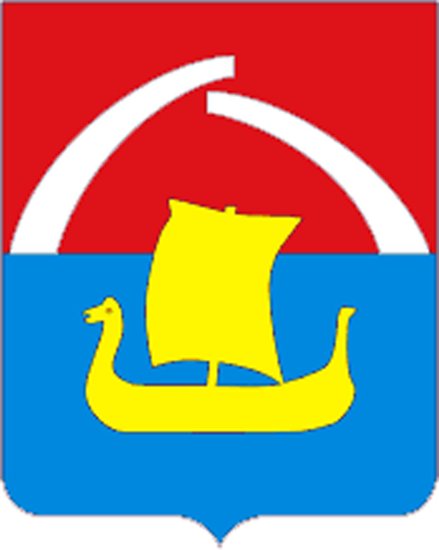 ИНВЕСТИЦИОННЫЙ ПАСПОРТ МУНИЦИПАЛЬНОГО ОБРАЗОВАНИЯ «ВСЕВОЛОЖСКИЙ МУНИЦИПАЛЬНЫЙ РАЙОН» ЛЕНИНГРАДСКОЙ ОБЛАСТИВСЕВОЛОЖСК2021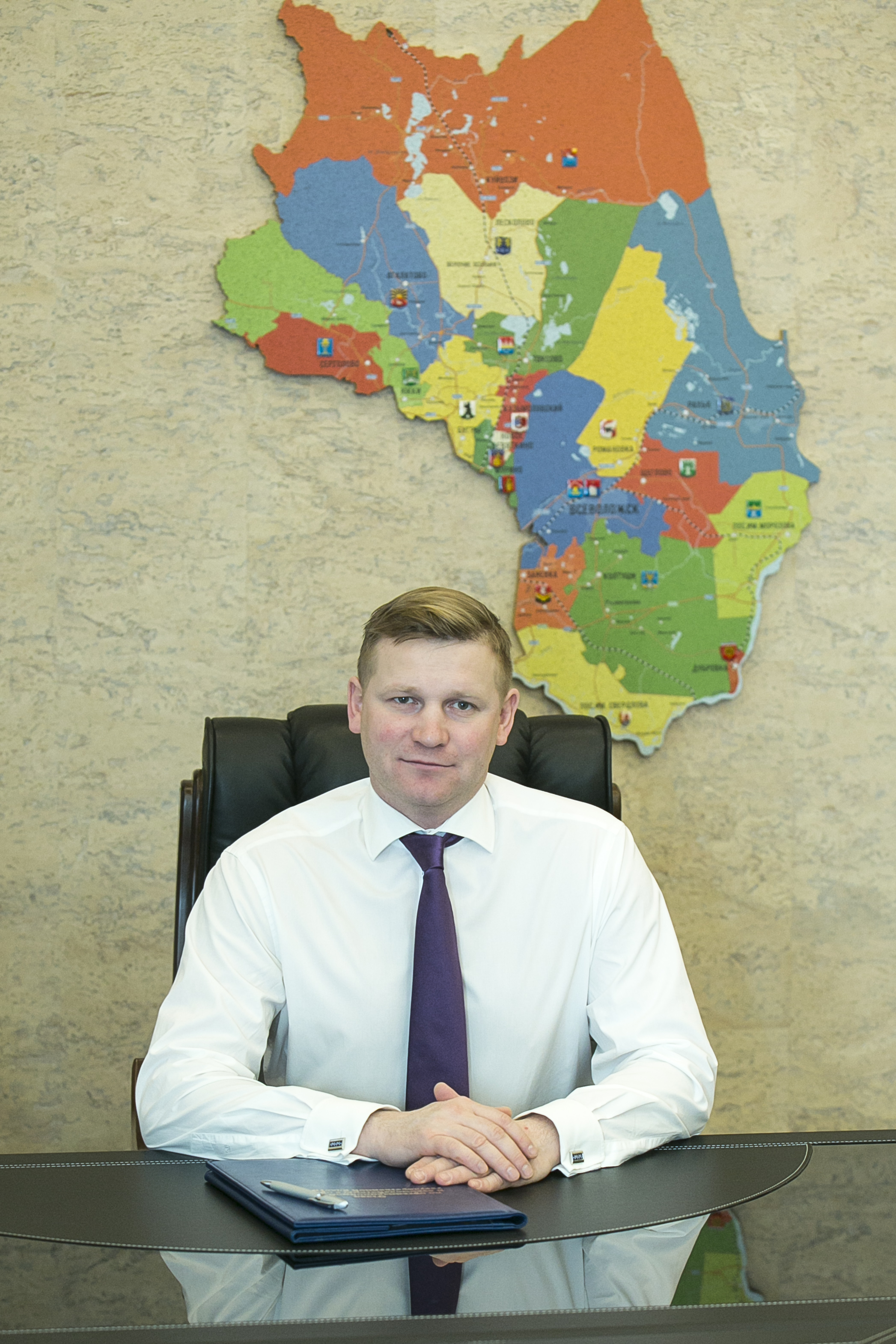         Уважаемые инвесторы!       Всеволожский район – один из наиболее перспективных районов Ленинградской области. Благоприятное географическое положение, богатое историческое и культурное наследие, природно-ресурсный потенциал – способствуют процветанию этой земли. На сегодняшний день социально-экономическое положение района можно охарактеризовать как устойчивое и достаточно развитое.      Мы приглашаем Вас к взаимовыгодному сотрудничеству в целях организации эффективного производства конкурентоспособных товаров и услуг.    Основные принципы нашей инвестиционной политики заключаются в создании условий наибольшего благоприятствования, оказании поддержки перспективным инвестиционным проектам, снижении административной нагрузки на хозяйствующие субъекты, безусловном исполнении своих обязательств перед нашими партнерами, что станет залогом Вашего успеха. С уважением, глава администрации муниципального образования «Всеволожский муниципальный район»Ленинградской области 				                                    Андрей НизовскийОБЩАЯ ИНФОРМАЦИЯ О ВСЕВОЛОЖСКОМ МУНИЦИПАЛЬНОМ РАЙОНЕГеографияРайон был образован 16 августа 1936 года, когда территория бывшего Ленинградского Пригородного района была разделена на Всеволожский, Красносельский, Парголовский (в 1954 году был расформирован, его сельская территория включена в состав Всеволожского района) и Слуцкий районы.Областным законом Ленинградской области от 10.03.2004 № 17-оз «Об установлении границ и наделении соответствующим статусом муниципальных образований Всеволожский район и Выборгский район и муниципальных образований в их составе» образовано муниципальное образование «Всеволожский муниципальный район».Район занимает территорию, охватывающую большую часть южной зоны Карельского перешейка, простираясь по наибольшему расстоянию с юга на север на , а с востока на запад – .	 Восточная граница является побережьем Ладожского озера. С севера он граничит с Приозерским районом, с северо-запада – с Выборгским. С юга на протяжении  граничит с Невой, с востока – городской чертой Санкт-Петербурга.Площадь района составляет 305,5 тыс. гектаров, почти 40 % которой занимают леса и 20 %  составляют земли сельскохозяйственного назначения.В районе большое количество небольших рек и озер. Среди них выделяются Лемболовское и Хеппо-Ярви, среди рек – Авлога (длина ), Охта (). К крупным водным артериям относится река Нева. Благодаря Ладожскому озеру в районе есть доступ к воде отличного качества и чистоты. Климат Всеволожского района характеризуется умеренно теплым летом и продолжительной, неустойчивой, с частыми оттепелями зимой.Самым теплым месяцем года является июль. Средняя температура воздуха в этом месяце равна 16,5-17,5°С. Абсолютный максимум температуры воздуха равен +32°С.По количеству осадков район относится к зоне достаточного увлажнения, осадки вполне компенсируют возможное испарение.В течение года выпадает от 550- на побережье Ладожского озера до 700- перед склонами Центральной возвышенности Карельского перешейка. Преобладают ветры юго-западных и западных направлений, несущие влажный воздух атлантического происхождения.Скорость ветра в зимние месяцы составляет 3,5-4,0 м/сек, на побережье Ладожского озера она увеличивается до 5,5-6,0 м/сек. В теплое время года ветры ослабевают. Сильные ветры (15 м/сек и выше) отмечаются преимущественно в холодный период.По территории района проходят магистральные автомобильные дороги федерального значения:-   Санкт-Петербург – Мурманск (М-18)-	  Санкт-Петербург – Скотное – Керро - Приозерск с  (А-121 «Сортавала»)Также по территории района проходят важные для его развития автомобильные дороги регионального значения:-	Санкт-Петербург - Приозерск – Сортавала (А-129)-   Санкт-Петербург - Запорожское – Приозерск (Р-33)Санкт-Петербург – Морье (А-128)Санкт-Петербург – МатоксаСанкт-Петербург - з-д им. Свердлова - ВсеволожскСанкт-Петербург - Колтуши;-	Парголово – Огоньки (А-132)По территории муниципального района проходят линии Октябрьской железной дороги: Санкт-Петербург – Сортавала, Санкт-Петербург – Мурманск, Санкт-Петербург – Будогощь, Санкт-Петербург – Невская Дубровка, Санкт-Петербург – Ладожское озеро, по которым осуществляется также пригородное сообщение. Всеволожский район единственный в области имеет станцию метрополитена («Девяткино») и аэропорт «Ржевка» (в данный момент закрыт).В августе 2019 года прошло открытие пристани для круизных теплоходов и «метеоров» у Невской Дубровки.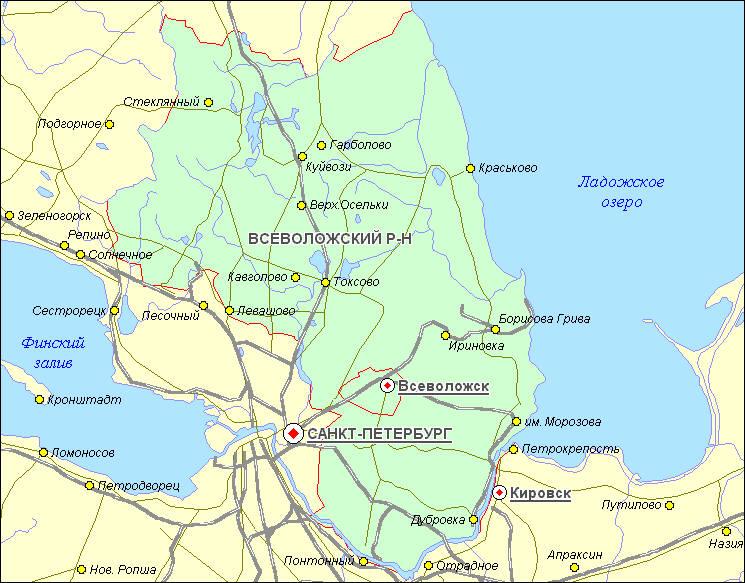 История и культураШирокая сеть учреждений культуры Всеволожского муниципального района имеет высокий потенциал развития, сфера культуры обладает богатым историко-культурным наследием, своеобразными народными традициями и объединяет деятельность по сохранению объектов культурного наследия, развитию библиотечного дела, поддержке и развитию художественного образования детей, сохранению и развитию традиционной народной культуры и самодеятельного творчества. Сеть учреждений культуры объединяет в себе-  19 учреждений культурно-досугового типа (домов культуры);- 28 городских и сельских библиотек (включая МКУ «Всеволожская межпоселенческая библиотека);- 6 учреждений дополнительного образования детей (детских школ искусств).Историко-культурное наследие Всеволожского муниципального района включает в себя 169 объектов культурного наследия (памятников истории и культуры), в том числе 45 братских воинских захоронений со статусом регионального объекта культуры.На территории района действует 15 музеев и музейно-выставочных экспозиций различной ведомственной принадлежности и формы собственности.	В 2020 году в городе Всеволожске создан Парк Памяти и Славы в честь 
75-летия Победы в Великой Отечественной Войне. Парк расположен на Румболовской Горе, примыкает к братскому воинскому Румболовскому захоронению и прекрасно дополняет мемориальный комплекс памятников, установленных в честь знаменательных и памятных исторических дат нашего Отечества. Музей физиолога Ивана Павлова в Колтушах пережил очередное перерождение: 23 июня 2021 года там открылась обновленная экспозиция, площадь музея увеличилась почти в 4,5 раза. Если прежняя экспозиция рассказывала исключительно об академике Павлове, то новая — и о его научной школе (она теперь так и называется — «Школа Павлова»): «спасителе отечественной генетики» Левоне Орбели, основателе космической медицины Владимире Черниговском, всемирно известном физиологе Александре Уголеве и многих других.В рамках реализации государственной программы «Развитие культуры и туризма в Ленинградской области» во Всеволожском районе реализуются 
социально -культурные проекты по развитию народного творчества, проводятся мероприятия по поддержке коллективов самодеятельного народного творчества, укреплению материально-технической базы муниципальных учреждений дополнительного образования детей, комплектованию книжных фондов библиотек.В учреждениях культурно-досугового типа действует 661 клубное формирование, с численностью участников – 15 364 человек.  В этом составе 1 044 человека объединяются в 36 коллективов, которые с гордостью носят почетное звание «Народный» и «Образцовый». В общем составе работает 7 инклюзивных клубных формирований, включающих в состав инвалидов и лиц с ОВЗ, в которых занимается творчеством 316 человек. В районе работает 6 школ искусств, в которых реализуются предпрофессиональные программы в области искусства и занимается более 
3,5 тысяч обучающихся. В соответствии с «Дорожной картой» по перспективному развитию ДШИ на 2018-2022 годы, во Всеволожском районе достигнуты высокие показатели по развитию детских школ искусств в части результативности основных видов деятельности, материально-техническому оснащению, финансово-экономическому и кадровому обеспечению. А по такому показателю, как доля реализуемых школами искусств предпрофессиональных программ в области искусства, Всеволожский район занимает одно из передовых мест среди школ искусств в Ленинградской области.Органы местного самоуправления      В соответствии с Уставом официальное наименование муниципального образования – муниципальное образование «Всеволожский муниципальный район» Ленинградской области, состоящее из 10 городских и 9 сельских поселений, объединенных общей территорией.      Местное самоуправление в МО «Всеволожский муниципальный район» осуществляется в границах, определенных областным законом Ленинградской области от 15.06.2010 года № 32-оз «Об административно-территориальном устройстве Ленинградской области и порядке его изменения».         Структуру органов местного самоуправления муниципального образования составляют:- совет депутатов муниципального образования «Всеволожский муниципальный район» Ленинградской области;- глава муниципального образования «Всеволожский муниципальный район» Ленинградской области. Глава муниципального образования является высшим должностным лицом муниципального образования и наделяется собственными полномочиями по решению вопросов местного значения;- администрация муниципального образования «Всеволожский муниципальный район» Ленинградской области;- контрольно-счетный орган муниципального образования «Всеволожский муниципальный район» Ленинградской области.          С сентября 2019 года Всеволожский муниципальный район возглавляет глава муниципального образования – Кондратьев Вячеслав Евгеньевич.          С октября 2016 года администрацию МО «Всеволожский муниципальный район» Ленинградской области возглавляет – Низовский Андрей Александрович (повторно избран главой администрации 17.10.2019).         Администрация МО «Всеволожский муниципальный район» Ленинградской области находится по адресу: 188640, Ленинградская область, г. Всеволожск, Колтушское шоссе, д. 138. Тел.: 8(81370)24-477, факс 8(81370)23-186.         В сентябре 2019 года был сформирован совет депутатов Всеволожского муниципального района четвертого созыва. Совет депутатов района состоит из 38 депутатов, из которых 30 чел. – депутаты от партии «ЕДИНАЯ РОССИЯ», 2 чел. – от партии «СПРАВЕДЛИВАЯ РОССИЯ», 2 чел. – от КПРФ; 4 чел. – самовыдвижение.         Во всех муниципальных образованиях Всеволожского муниципального района ЛО сформированы представительные органы (советы депутатов). Советы депутатов Агалатовского, Дубровского, Лесколовского, Рахьинского, Романовского, Токсовского, Щегловского и Юкковского поселений состоят из 10 депутатов. Советы депутатов Бугровского, Колтушского, Кузьмоловского, Куйвозовского, Морозовского, Новодевяткинского, Свердловского поселений – из 15 депутатов. Советы депутатов МО «Город Всеволожск», МО Сертолово, МО Заневского ГП, Муринского ГП – из 20 депутатов.        В единый день голосования 19 сентября 2021 года прошли выборы в местные органы власти:- Выборы депутатов совета депутатов муниципального образования "Агалатовское сельское поселение" Всеволожского муниципального района ЛО пятого созыва по Агалатовским пятимандатным избирательным округам № 1, 2, 3.- Выборы депутатов совета депутатов муниципального образования "Новодевяткинское сельское поселение" Всеволожского муниципального района ЛО пятого созыва по Новодевяткинским пятимандатным избирательным округам № 1, 2, 3.- Выборы главы муниципального образования "Новодевяткинское сельское поселение" Всеволожского муниципального района ЛО.- Выборы депутатов совета депутатов муниципального образования "Морозовское городское поселение Всеволожского муниципального района ЛО" пятого созыва по Морозовским пятимандатным избирательным округам № 1, 2, 3. - Досрочные выборы депутатов совета депутатов муниципального образования "Свердловское городское поселение" Всеволожского муниципального района ЛО пятого созыва по Свердловским одномандатным избирательным округам № 1-15.- Дополнительные выборы депутатов совета депутатов муниципального образования "Бугровское сельское поселение" Всеволожского муниципального района ЛО четвертого созыва по Бугровскому пятимандатному избирательному округу № 1.- Дополнительные выборы депутатов совета депутатов муниципального образования "Юкковское сельское поселение" Всеволожского муниципального района ЛО четвертого созыва по Юкковским одномандатным избирательным округам № 2,3,4,5,8,9.Муниципальное образование «Всеволожский муниципальный район» Ленинградской областиНаселение Численность населения Всеволожского муниципального района на 01.01.2021 года составляет 473,5 тыс. чел. Число родившихся за 2020 год – 3384 человек, увеличение на 0,3 % к уровню соответствующего периода 2019 года. Общий коэффициент рождаемости за 2020 год (на 1000 жителей) – 7,4.Экономическое развитие муниципального образования.        Общий объем отгруженных товаров, работ и услуг собственного производства по крупным и средним предприятиям и организациям Всеволожского района за 2020 год увеличился на 8,5 % к соответствующему периоду 2019 года и составил 246,2 млрд. рублей (15,2 % в общем объеме отгруженных товаров, работ и услуг по Ленинградской области), наибольший показатель среди районов Ленинградской области. Объем отгруженных товаров, работ и услуг собственного производствапо крупным и средним предприятиям и организациям Всеволожского районаУдельный вес отдельных отраслей экономикив общем объеме товаров и услуг за 2020 год (%)Перечень наиболее значимых крупных и средних предприятий, осуществляющих промышленную деятельностьСельское хозяйствоСтруктура агропромышленного комплекса Всеволожского района ЛО включает в себя основные направления: животноводство (молочное и мясное скотоводство, козоводство, свиноводство); растениеводство (выращивание картофеля, овощей открытого и закрытого грунта, цветов, зерновых и кормовых культур; грибоводство); пищевая и перерабатывающая промышленность (мясная             и хлебопекарная отрасли, а также фасовка чая и кофе).Доминирование в структуре сельскохозяйственной продукции крупного товарного производства позволяет агропромышленному комплексу района развиваться динамично за счёт эффекта масштаба, привлечения инвестиций, освоения инноваций, проведения технической и технологической модернизации производства.Агропромышленный комплекс Всеволожского муниципального района
в 2020 году представлен следующими сельскохозяйственными предприятиями:1. ЗАО «Племенной завод Приневское»2. ООО «СПК Пригородный»3.ООО «Племенной завод «Бугры» 4.ООО «Спутник-Агро»5. ЗАО «Агрофирма Выборжец»6. ООО «Дары Природы»7. ООО СХП «Катумы»8.  АО «Совхоз Всеволожский»9. ООО «Здоровое Питание»Главными товаропроизводителями являются сельскохозяйственные организации, на долю которых приходится 97 % всей продукции сельского хозяйства района. На долю КФХ – 3 %.В 2020 году в реестр сельхоз товаропроизводителей Всеволожского района вошло ООО «Здоровое питание», которое занимается выращиванием и переработкой африканского сома. Цех по выращиванию сома занимает площадь 300 м2 производительностью до 100 тонн рыбы в год.           Важную роль в структуре экономики района играют предприятия пищевой                    и перерабатывающей промышленности, входящие в реестр агропромышленного комплекса – ООО «Мясокомбинат Всеволожский», ООО «Всеволожский Мясной Двор», ООО «Ростхлебпродторг», ООО «Артос», Всеволожское РПО, ИП Лихачева Е.Г.За 2020 году предприятиями перерабатывающей промышленности произведено продукции на сумму 7 276 548,7 тыс. рублей, что больше соответствующего периода прошлого года на 2 146 741,9 тыс. рублей.              Увеличение производства продукции произошло на предприятиях                              ООО Мясокомбинат «Всеволожский» и «Всеволожский Мясной Двор». Помимо крупных комплексов и средних предприятий на территории района успешно работают небольшие фермерские хозяйства, которые уже успели полюбиться местным жителям.Деятельность крестьянских фермерских хозяйств разнообразна – производство молока, разных видов мяса, яиц, овощей, картофеля. Также фермерские хозяйства занимаются выращиванием рассады цветочной продукции, разведением страусов, спортивных лошадей. ИНВЕСТИЦИОННАЯ ИНФРАСТРУКТУРАПриродно-сырьевой потенциалПоверхностные водные ресурсыВ целом Всеволожский муниципальный район располагает значительными потенциальными ресурсами поверхностных вод – 56 км3 в средний по водности год и около 40 км3. в маловодный год 95 % обеспеченности. Наибольшей водоносностью характеризуются р. Нева. Огромный резервуар пресной воды представляет собой Ладожское озеро. Наименее обеспечены территории центральной и западной частей муниципального района, где протекают малые реки или расположены их истоки. Минерально-сырьевые ресурсыМинерально-сырьевая база Всеволожского муниципального района представлена месторождениями строительных материалов (пески строительные, песчано-гравийный материал, глины), торфа, сапропеля, минеральных красок. В настоящее время на территории муниципального района выявлено 127 месторождений строительных материалов, из них 57 – строительные пески, 22 песчано-гравийный материал, 34 – легкоплавные глины, 1 – пески отощители, 13 месторождений красок, 63 месторождения торфа.Ресурсы подземных водВсеволожский муниципальный район находится в пределах северо-западной части Ленинградского бассейна пластовых напорных вод платформенного типа. На этой территории выделяются два основных перспективных для централизованного хозяйственно-питьевого водоснабжения водоносных комплексов: - межморенный, объединяющий верхний (московско-валдайской и нижний (днепровско-московский) межморенные водоносные горизонты четвертичного возраста (их эксплуатационные ресурсы оценены совместно);- гдовский, приуроченный к отложениям венда верхнего протерозоя.Прогнозные эксплуатационные ресурсы Всеволожского муниципального района составляют 123,7 тыс. м3/сутки (в т. ч. 7,1 тыс. м3/сут приходится на Гдовский ВК и 116,6 тыс. м3/сут). Рассматриваемая территория надёжно обеспечена ресурсами подземных вод для хозяйственно-питьевого водоснабжения.Лесные ресурсыНа территории Всеволожского муниципального района лесной фонд представлен частями трех лесничеств: Приозерского, Кировского и Учебно-опытного. По своему целевому назначению, местоположению и выполняемым функциям лесной фонд Всеволожского муниципального района полностью отнесен к защитным лесам. Защитные леса представлены лесами, имеющими научное значение (1,3 %), запретными полосами лесов, расположенными вдоль водных объектов (95 %); лесами зеленых зон (3,7 %). Природно-рекреационные ресурсыРазнообразие природных ландшафтов (лесных, водных, луговых и др.), мягкий климат, хорошо сохранившиеся обширные лесные массивы, богатые грибами и ягодами, охотничье-промысловые виды диких животных, лекарственные растения определяют широкие возможности для развития рекреационной деятельности.Туристские и рекреационные ресурсы включают в себя природные, исторические и социально-культурные объекты. Значительный интерес и ценность имеют памятники природы и другие природоохранные территории. Всеволожский муниципальный район является одним из наиболее экологически чистых в Ленинградской области с большими площадями лесных массивов, что делает эту территорию особенно привлекательной для развития туризма.   Всеволожский муниципальный район характеризуется уникальным водно-рекреационным потенциалом, позволяющим развивать практически все виды водного отдыха и туризма. Прежде всего, это Ладожское озеро, многочисленные внутренние озера муниципального района (Токсовское, Лемболовское и др.), река Нева в верхнем течении, малые реки. Особо следует выделить такую природную достопримечательность, как пороги на реке Неве. Только в одном месте - в среднем течении река Нева пересекает моренную гряду и образует пороги. Выше по течению, у д. Островки, на Неве имеются 3 острова. Остров покрыт дубравой с участием березы и имеет благоприятный микроклимат. В протоках между островами нерестится невский лосось. С точки зрения ландшафтной привлекательности для летних и зимних видов туризма и отдыха высокую оценку имеют Лемболовский камовый ландшафт, где сосредоточены наиболее популярные места отдыха; большинство рекреационных учреждений и дач, интенсивно развивается спортивный туризм. Спортсменов и туристов привлекают склоны возвышенностей вблизи населенных пунктов Токсово, Кавголово, Юкки.Наличие экологически ценных природных территорий является основой развития экологического туризма, что характерно для территории Колтушской возвышенности и Центральной возвышенности Карельского перешейка, побережья Ладожского озера.Природно-рекреационные ресурсы для развития охотничье - рыболовного туризма имеются практически во всех ландшафтных зонах. Территория муниципального района обладает значительными запасами дикорастущих ягодников и грибов, что является ценным фактором для развития оздоровительного отдыха.Предприятия по размещению ТБОНа территории Всеволожского муниципального района действуют два лицензированных  полигона:- полигон твердых отходов «Северная Самарка» ЗАО «Промотходы», расположенный в д. Самарка Всеволожского района;- полигон твердых бытовых отходов ООО «Полигон ТБО», расположенный
в д. Лепсари, Всеволожского района. Энергетические ресурсы    Водоснабжение    Обеспечение водой населенных пунктов Всеволожского района производится от поверхностных и подземных источников водоснабжения, а также от коммунальных систем водоснабжения ГУП «Водоканал СПб».     В настоящее время используются 7 водозаборов: пос. им. Морозова: 1 водозабор Ладожское озеро, 2 водозабора р. Нева; пос. им. Свердлова и Невская Дубровка – р. Нева; пос. Токсово - Кавголовское озеро; пос. Лесколово - озеро Лемболовское.       Мощность всех водопроводов и водозаборов 128,088 тыс. куб.м/сутки, в том числе поверхностных ВНС 1-го подъема 7ед., производительностью 112,9 тыс. куб.м/сутки; подземных (скважин) 60 ед. производительностью 15,188 тыс. куб.м/сутки. Протяженность водопроводных сетей – 816,270 км (износ сетей составляет от 50% до 100%).     Водозаборы построены в 60-х – 70-х годах и нуждаются в капитальном ремонте и реконструкции с увеличением их производительности на основании выданных технических условий на новое строительство и развитие населенных пунктов.    Водоочистных сооружений – 14 ед., мощностью 79,9 тыс.м3/сутки, в т.ч. г. Всеволожск, п. Щеглово, п. Рахья, п.им. Свердлова (мкр. №1 и мкр. №2), п. Лесколово, п. Токсово, пос. Дубровка, пос. Кузьмоловский, 2 ед. в пос. им. Морозова, дер. Агалатово, дер. Касимово, дер. Вартемяки.        Основным источником водоснабжения Всеволожского района является Ладожское озеро.        Через систему Ладожского водовода вода поставляется в населенные пункты 8-ми муниципальных образований Всеволожского района:Морозовское г.п.Всеволожское г.п.;Романовское с.п.;Щегловское с.п.;Рахьинское г.п.; Кузьмоловское г.п.Муринское г.п.Новодевяткинское с.п.В целях привлечения инвестиций в объекты коммунальной инфраструктуры советом депутатов МО «Всеволожский муниципальный район» Ленинградской области было принято решение от 28.01.2016 № 5 «О заключении концессионного соглашения».Администрацией МО «Всеволожский муниципальный район» Ленинградской области, по результатам проведения конкурсных процедур,  16.12.2016 г. было заключено концессионное соглашение с ООО «Северо-Запад Инжиниринг»  в отношении имущества социально значимого объекта «Система централизованного водоснабжения «Ладожский водовод Всеволожского муниципального района Ленинградской области», который включает в себя Ладожскую насосную станцию, Ладожский водовод, водоочистные сооружения (ВОС) г. Всеволожск, водоочистные сооружения (ВОС) Кузьмолово. Инвестиции в проект составят порядка 3,84 млрд. рублей. После реконструкции существующих объектов и строительства новых будут увеличены мощности:- Ладожской насосной станции с 37 тыс. куб. м/сутки до 100 тыс. куб. м/сутки;-   водоочистные сооружения г. Всеволожска: •	 На первом этапе - с 21 куб.м./сутки до 31,5 тыс. куб.м./сутки;•	 На втором этапе - до 40 тыс. куб.м./сутки;• 	 ВОС Кузьмолово - увеличение производительности:•	 На первом этапе - до 4 тыс. куб.м/сутки;•	 На втором этапе - до 10 тыс. куб.м/сутки;•	 На третьем этапе - до 30 тыс. куб.м/сутки.Проведение, в рамках концессионного соглашения, мероприятий по модернизации Ладожского водовода позволит снять ограничения на присоединение, связанные с недостатком инженерной инфраструктуры и обещает:•	Развитие промышленных предприятий•	Развитие жилищного строительства•	Повышение общей инвестиционной привлекательности Всеволожского района Ленинградской области.Во исполнение Областного закона Ленинградской области от 29.12.2015 г. № 153-оз «О перераспределении полномочий в сфере водоснабжения и водоотведения между органами государственной власти Ленинградской области и органами местного самоуправления поселений Ленинградской области и о внесении изменений в областной закон «Об отдельных вопросах местного значения сельских поселений Ленинградской области» (ред. от 27.12.2019) происходит передача объектов водоснабжения и водоотведения, находящихся в муниципальной собственности поселений Всеволожского района в государственную собственность Ленинградской области.Одновременно в соответствии с Федеральным законом от 21.07.2005 г.                      № 115-ФЗ «О концессионных соглашениях» между администрацией                                    МО «Всеволожский муниципальный район»  Ленинградской области, Правительством Ленинградской области и ООО «Северо-запад Инжиниринг» подписано Дополнительное соглашение о замене стороны по концессионному соглашению в отношении имущества социально значимого объекта «Система централизованного водоснабжения «Ладожский водовод» Всеволожского муниципального района Ленинградской области» от 16 декабря 2016 года.Таким образом, муниципальное образование «Всеволожский муниципальный район» Ленинградской области в лице администрации муниципального образования «Всеволожский муниципальный район» Ленинградской области больше не является стороной по концессионному соглашению в отношении имущества социально значимого объекта «Система централизованного водоснабжения «Ладожский водовод» Всеволожского муниципального района Ленинградской области» от 16 декабря 2016 года.ТеплоснабжениеТеплоснабжение и подачу горячей воды потребителям на территории Всеволожского района обеспечивает 129 котельных производительностью
1652,405 Гкал/час: в т.ч. - 96 газовых котельных производительностью 
1573,846 Гкал/час; 3 мазутных котельных производительностью 24,38 Гкал/час; 20 угольных котельных производительностью 47,296 Гкал/час; 3 котельных производительностью 6,543 Гкал/час работают на дизельном топливе и 2 котельные электрические, мощностью 0, 340 Гкал/час. Из 129 котельных – 50 принадлежат муниципальным образованиям, 79 котельных – различным ведомствам и в частной собственности.Протяженность тепловых сетей 426,52 км.ЭлектроснабжениеЭлектроснабжение потребителей электрической энергии, расположенных на территории МО «Всеволожский муниципальный район» Ленинградской области осуществляют ПАО «Россети Ленэнерго» «Северные электрические сети», муниципальное предприятие «Всеволожское предприятие электрических сетей» (МП «ВПЭС»), филиал «Северо-Западный» ОАО «Оборонэнерго»                                  и АО «Ленинградская областная электросетевая компания» (АО «ЛОЭСК»).Передача электрической энергии потребителям Всеволожского района Ленинградской области осуществляется через 2113 трансформаторных подстанции по 4154,33 км линий электропередачи.           В 2020 году в рамках подпрограммы «Обеспечение устойчивого функционирования и развития коммунальной и инженерной инфраструктуры                  и повышение энергоэффективности во Всеволожском муниципальном районе              на 2017-2020 годы» муниципальной программы «Стимулирование экономической активности Всеволожского муниципального района Ленинградской области» в 6-ти муниципальных образовательных учреждениях района реализуются мероприятия в рамках заключенных в декабре 2018 года энергосервисных контрактов по модернизации системы внутреннего освещения. Объем достигнутой экономии энергоресурсов с момента заключения энергосервисных контрактов составил 376,33 тыс. кВтч. Также, в рамках данной подпрограммы был установлен узел учета тепловой энергии с реконструкцией ИТП в МДОБУ «Агалатовский ДСКВ № 1». В 2020 году был заключен муниципальный контракт на выполнение работ по энергосбережению и повышению энергетической эффективности использования электрической энергии при эксплуатации системы наружного освещения в г. Всеволожск.ГазификацияНа сегодняшний день, на территории Всеволожского муниципального района Ленинградской области реализуется подпрограмма «Газификация Ленинградской области в 2018-2024 гг.» в рамках государственной программы «Обеспечение устойчивого функционирования и развития коммунальной и инженерной инфраструктуры и повышение энергоэффективности в Ленинградской области».В рамках данной подпрограммы проведено:МО «Город Всеволожск»За счет средств местного бюджета в рамках муниципальных контрактов выполнены работы по строительству двух распределительных газопроводов                  на территории г. Всеволожска на земельных участках по адресу: ул. Ломоносова в границах домов №111-127 и ул. Романовская в границах домов № 2-12, в настоящее время идет заключение договоров на врезку и пуск газа по данным объектам. В 2020 году с АО «Газпром газораспределение Ленинградская область» заключен договор по подключению (технологическому присоединению) к МКД по адресу: ул. Парковая, д.11, к настоящему времени подключение осуществлено. Выполнены проектные (изыскательские работы) по наружному газопроводу к МКД по адресу: Алексеевский пр-т, д. 125, в настоящее время проходит процедура заключения муниципального контракта на выполнение работ по строительству данного газопровода.МО «Муринское городское поселение» По объекту: «Распределительный газопровод д. Лаврики Всеволожского района Ленинградской области». В настоящее время проводятся строительно-монтажные работы. Планируемый срок завершения строительства – конец IV квартала 2021 года. По объекту: «Распределительный газопровод п. Мурино Всеволожского района Ленинградской области». Проектно-изыскательская документация разработана и направлена в ГАУ «Ленобэкспертиза», для получения положительного заключения экспертизы. Начало строительно-монтажных работ запланировано в I квартале 2022 года.МО «Щегловское сельское поселение» По объекту: «Распределительные газопроводы в дер. Каменка (в том числе проектно-изыскательские работы), 5,4 км», разработана проектно-изыскательская документация, получено положительное заключение ГАУ «Ленобэкспертиза». Начало строительно-монтажных работ запланировано в 2022 году.    По объекту: «Распределительные газопроводы в пос. ст. Кирпичный Завод Всеволожского района (в том числе проектно-изыскательские работы), 2,73 км»; разработана проектно-изыскательская документация и направлена в ГАУ «Ленобэкспертиза». Трудовые ресурсы               На рынке труда Всеволожского района в 2020 году в связи с эпидемиологической обстановкой сложилась негативная ситуация. В течении всего периода наблюдался прирост обращений граждан в центр занятости населения и уменьшение количества свободных рабочих мест.          За 2020 год в службу занятости района обратилось 19 474 человека, ищущих работу, это в 5 раз больше по сравнению с аналогичным периодом 2019 года. Уменьшился процент трудоустройства граждан при содействии службы занятости.         На 1 января 2021 года состоит на учете в центре занятости населения Всеволожского района 11 090 граждан, имеющих статус безработного. Это 18 раз больше, чем на 1 января 2020 года.         За 6 месяцев 2021 года службу занятости района посетили 5573 человека, ищущих работу. Каждый второй гражданин трудоустроился при содействии службы занятости. На 1 июля 2021 года состоит на учете в центре занятости населения Всеволожского района 1678 граждан, имеющих статус безработного. Это в 5 раз меньше, чем на 1 июля 2020 года.Службой занятости проводится профориентационная работа. В течение 2020 года данную услугу получили 2 017 человек.           В первом полугодии 2021 года снято с учета 12314 безработных граждан, из них трудоустроено 2179 человек, направлено на обучение – 124 человека.	За 6 месяцев 2021 года в центр занятости заявлено 6815 вакансий от 315 предприятий и организаций. На 1 июля 2021 года в базе данных службы занятости имеется 5379 вакансий от 355 предприятий и организаций, из них 4446 (82,6%) – на рабочие специальности от 265 предприятий и организаций.    Много внимания уделяется службой занятости профориентационной работе, в 2021 года эту услугу получили 1133 человека.Кадровый потенциалВыгодное расположение вблизи одного из крупнейших научно-образовательных центров России - Санкт-Петербурга позволяет в полной мере обеспечить потребности района в квалифицированных кадрах. В свою очередь на территории Всеволожского района находится 4 учреждения среднего профессионального образования:УРОВЕНЬ РАЗВИТИЯ СОЦИАЛЬНО-КУЛЬТУРНОЙ СФЕРЫЗдравоохранениеСистема здравоохранения Всеволожского района представлена  медицинскими организациями, участвующими в реализации территориальной программы государственных гарантий бесплатного оказания гражданам медицинской помощи, осуществляющими деятельность в сфере обязательного медицинского страхования, подведомственные Комитету по здравоохранению Ленинградской области: ГКУЗ ЛО «Всеволожский специализированный Дом ребенка»;ГБУЗ ЛО «Территориальный центр медицины катастроф»;ГБУЗ ЛО «Всеволожская клиническая межрайонная больница»;ГКУЗ ЛО «Центр общественного здоровья и медицинской профилактики»;ФГУ «166 поликлиника Ленинградского военного округа»;ГКУЗ ЛО «Ленинградский областной наркологический диспансер»;ГБУЗ ЛО «Токсовская районная больница»;ГАУЗ ЛО «Детский хоспис при соборе святого Архистратига Божия Михаила пос. Токсово Всеволожского района»;ГБУЗ ЛО «Сертоловская городская больница»;ГБУЗ «Ленинградский областной клинический онкологический диспансер»;ООО «Семейный доктор»;ООО «Инфант-Регион»;ООО «Забота», г. Сертолово;ООО «Медицинский центр Оккервиль»;ООО «Педиатрический центр Оккервиль»;Также услуги здравоохранения предоставляются множеством частных организаций здравоохранения, в том числе в области стоматологии.           В сентябре 2020 введен в эксплуатацию и передан в собственность областному комитету здравоохранения Ленобласти больнично-поликлинический комплекс в Сертолово. Шестиэтажная поликлиники с уникальным дневным стационаром рассчитана на 850 посещений в смену, предусмотрено 120 коек, отделение скорой помощи, подземный паркинг для сотрудников, КПП, наружные инженерные сети и котельная.В 2020 году в Мурино открылось детское поликлиническое отделение, в нем будут получать необходимую медицинскую помощь 5224 детишек. Отделение рассчитано на 100 посещений в смену.           ООО «ММЦ СОГАЗ Медицинские технологии» приступило к реализации проекта строительства многопрофильного медицинского комплекса. В настоящий момент на участке Меднозаводского участкового лесничества площадью чуть больше 30 Га, идут работы по возведению монолитной части комплекса.                           В структуру комплекса, который будет работать по принципу «замкнутого цикла», войдут онкологический центр, многопрофильная клиника, центр реабилитации и спортивной медицины, учебный комплекс и центр ядерной медицины. Ежегодно в стационаре онкологического центра будет осуществляться 70 сеансов амбулаторной химиотерапии в день и 1500 полных курсов лучевой и комбинированной терапии за год. Там смогут проходить лечение 3500 человек. На базе ММК будут реализованы три направления лечения онкозаболеваний: хирургическая онкология, химиотерапия и лучевая терапия (один из ее методов обеспечит создание протонного центра последнего поколения). Кроме того, в состав комплекса войдет центр ядерной медицины, оснащенный передовыми ПЭТ-сканерами. Совместно с НИЦ «Курчатовский институт» будет проводиться синтез радиофармпрепаратов (РФП) на основе самых современных изотопов.  Образование Система образования Всеволожского муниципального района представлена      в 2020 году 69 юридическими лицами, подведомственными Комитету                    по образованию, которые располагаются в 164 отдельно стоящих зданиях                         и помещениях, из них:37 - общеобразовательные школы, 14 из которых являются центрами образования, включающими в свой состав дошкольные отделения и отделения дополнительного образования, 17 реализуют программы углубленного изучения отдельных предметов, 16 имеют дошкольные отделения, 1 основная школа и 1 вечерняя средняя школа; 28 - дошкольные образовательные организации; 3 - организации дополнительного образования: 1 дворец детского и юношеского творчества, 1 летний загородный лагерь, рассчитанный на 250 человек в смену, 1 загородный лагерь, функционирующий в режиме юридического лица, без ведения образовательной деятельности, созданный на базе имущественного комплекса, переданного от Министерства обороны;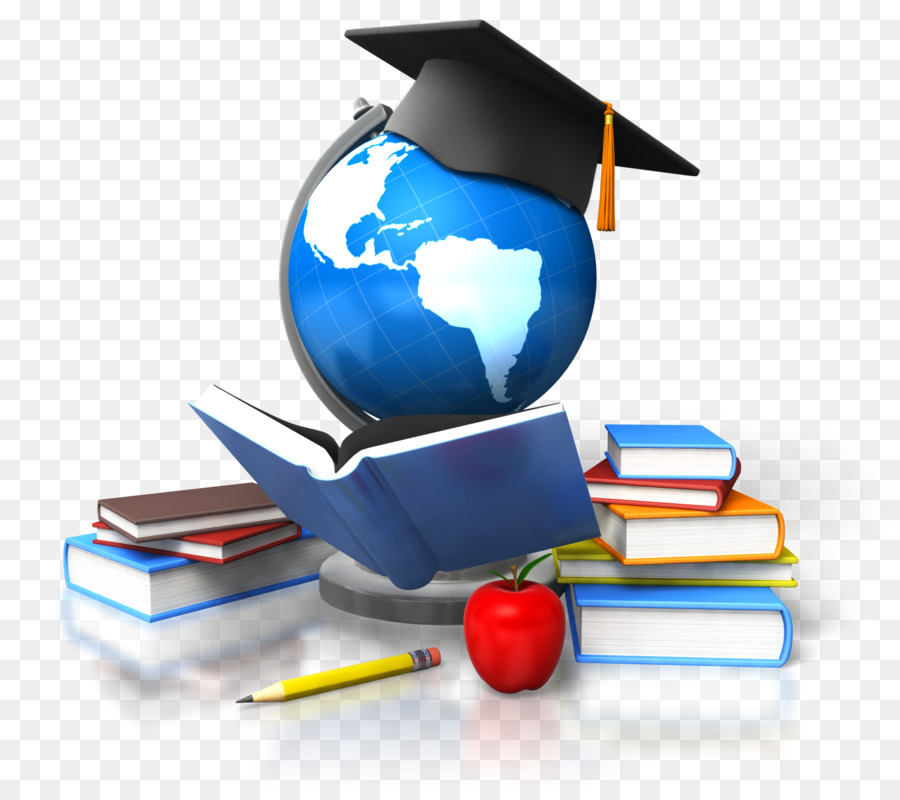 1 учреждение для детей, нуждающихся в психолого-педагогической                       и медико-социальной помощи «Центр психолого-педагогической, медицинской                  и социальной помощи».Дошкольное образование:В 2020 и 2021 году в рамках реализации мероприятий государственной программы «Современное образование в Ленинградской области» и «Стимул» во Всеволожском районе создано 3 387 новых мест в системе дошкольного образования – 21 новых объектов дошкольного образования:- два дошкольных отделения на 400 мест МОБУ «Бугровская СОШ № 3»,                                                      в п. Бугры;- МДОБУ «Кудровский ДСКВ № 3» на 150 мест в г. Кудрово;- дошкольное отделение МОБУ «СОШ «Янинский ЦО» на 105 мест,              гп. Янино;- структурное подразделение МАДОУ «ДСКВ № 35» п. Бугры на 95 мест,               д. Мистолово;- дошкольное отделение МОБУ «СОШ «ЦО «Кудрово» на 150 мест,                   г. Кудрово;- два дошкольных отделения МОБУ «СОШ «Муринский ЦО № 4» на 200   мест, г. Мурино;- МДОБУ «Кудровский ДСКВ № 2» на 160 мест, г. Кудрово, так же введено              в эксплуатацию структурное подразделение на 295 мест в г. Кудрово;- МДОБУ «Муринский ДСКВ № 5» на 180 мест, г. Мурино;- МОУ «Колтушская СОШ имени ак. И.П. Павлова», д. Старая на 92 места;- дошкольное отделение в п. Янино на 200 мест;- дошкольное учреждение в составе Бугровской СОШ №2, п. Бугры на 270                 мест; - дошкольное учреждение в п. Бугры на 80 мест;- дошкольное отделение филиал Кудровского ДСКВ № 2., г. Кудрово на 190 мест;- дошкольное учреждение, г. Кудрово на 295 мест;- дошкольное учреждение, п. Янино на 175 мест; - три дошкольных учреждения в составе МОБУ "СОШ "Муринский ЦО № 2, г. Мурино на 100 мест, на 140 мест и на 110.В 2020 году в системе дошкольного образования созданы три новых юридических лица: МДОБУ «Кудровский ДСКВ № 2», МДОБУ ««Кудровский ДСКВ № 3», МДОБУ «Муринский ДСКВ № 5». До конца 2021 года в муниципальной системе дошкольного образования планируется создание новых мест, в том числе, за счет передачи по договорам пользования с последующим приобретением:- г. Всеволожск, мкр. Южный - 80 мест (срок открытия 4 квартал 2021 года);- п. Осельки - 100 мест, (срок открытия 2-я половина 2021 года).1 сентября 2020 года состоялось открытие трех новых зданий общеобразовательных учреждений:- муниципального общеобразовательного бюджетного учреждения на 1 175 мест «Средняя общеобразовательная школа «Муринский центр образования № 4»;- муниципального общеобразовательного бюджетного учреждения «Бугровская средняя общеобразовательная школа № 2» на 950 мест;- муниципального общеобразовательного бюджетного учреждения «Бугровская средняя общеобразовательная школа № 3» на 950 мест.В сентябре 2021 года введено в эксплуатацию общеобразовательное учреждение на 1100 мест в г. Кудрово.В процессе строительства находятся еще два объекта общеобразовательных школ: в г. Мурино на 1175 мест и в г. Сертолово на 825 мест. 	С 01.09.2020 года начал свою работу первый в регионе мобильный технопарк. Всего в проекте участвует 37 школ Ленинградской области.       На базе мобильного Кванториума будет реализовываться обучение детей программам инженерной направленности, а также практико-ориентированное обучение педагогов школ и учреждений дополнительного образования технической направленности. Мобильный технопарк создан в рамках реализации регионального проекта «Успех каждого ребенка» нацпроекта «Образование» для детей, проживающих в сельской местности и малых городах, на базе стационарного «Кванториума» в городе Всеволожск.Социальная защита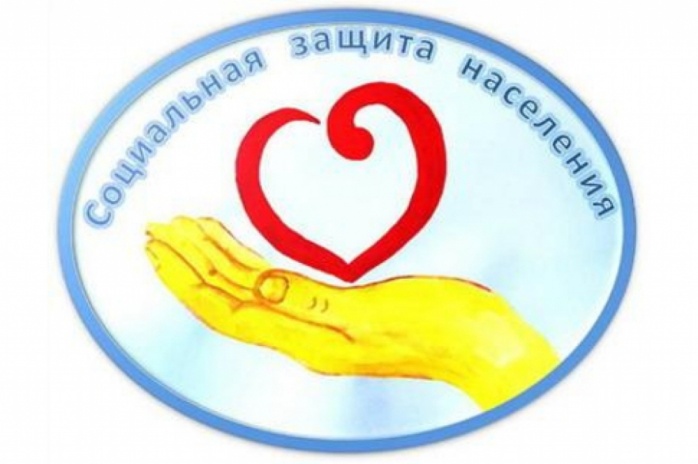 ЛОГАУ «Всеволожский комплексный центр социального обслуживания населения» (далее - Центр) предоставляет социальное обслуживание гражданам, признанным нуждающимися в социальном обслуживании (далее - получатели социальных услуг) через различные формы социального обслуживания, в соответствии с действующим законодательством Российской Федерации и Ленинградской области, а также реализует технологии социального обслуживания и мероприятия по социальному сопровождению граждан. Структурные подразделения: - подразделение для предоставления социальных услуг несовершеннолетним детям и детям-инвалидам; г. Всеволожск, ул. Шишканя, д. 21;- подразделение для предоставления социальных услуг пожилым людям                          и инвалидам; пос. Романовка, дом 14;- подразделение для предоставления социальных услуг пожилым людям                         и инвалидам; пос. Кузьмоловский, ул. Пионерская, дом 2.Также, на территории Всеволожского района функционируют следующие учреждения социального обслуживания:ЛОГБУ «Всеволожский ДИ»Адрес: пос. им. Свердлова, ул. Садовая, д. 13;ООО «Пансионат для пожилых людей «Невская Дубровка»Адрес: пгт. Дубровка, ул. Пионерская, д. 10;ЧУ «Колтушский центр социально-диагностического обслуживания населения» Адрес: д. Колбино, д. 25;ООО «Социальный гериатрический центр «Опека комфорт» (обособленное подразделение)Адрес:- г. Всеволожск, ул. Некрасова, д. 2,- г. Всеволожск, пр. Достоевского, д. 56;Фонд «Пансионат для пожилых людей»Адрес: - д. Васкелово, ул. Ленинградское шоссе, д. 60,- Лесколово массив, Киссолово поселок, уч. 216;ООО «Реабилитационно-Восстановительный Центр «Лесное»Адрес: г. Всеволожск, Грибоедова пр., д. 110Б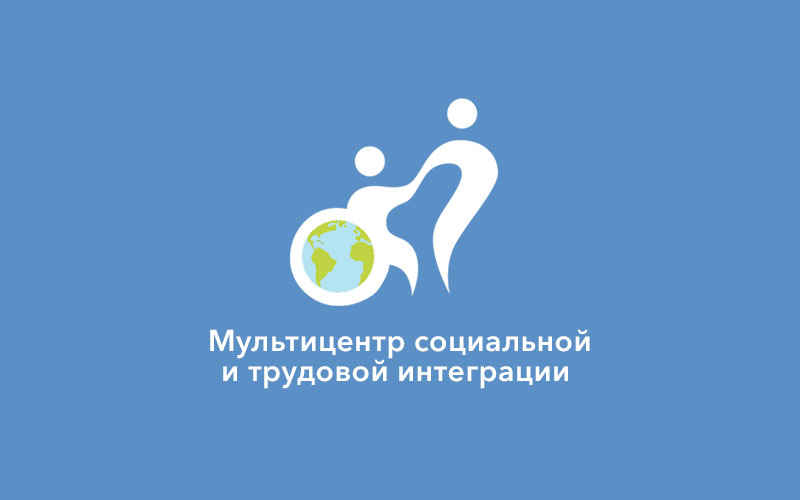  ГАПОУ ЛО «Мультицентр социальной и трудовой интеграции», расположенный во Всеволожске, является уникальным образовательным учреждением, где молодых людей с ограниченными возможностями здоровья учат самостоятельной жизни. Кроме того, у воспитанников есть возможность освоить востребованную у работодателей специальность.На базе Мультицентра находятся все необходимые ведомства: Фонд социального страхования, многофункциональный центр, Служба занятости. В перспективе — создание представительства медико-социального бюро экспертизы.Физическая культура, спорт и туризмВо Всеволожском районе наблюдается устойчивая тенденция повышения социальной роли физической культуры и спорта. По данным государственного статистического наблюдения в 2020 году численность занимающихся во Всеволожском районе составила 194 618 чел., что составляет 47,2% от общей численности населения района. Положительная динамика к 2019 году составляет 2,5 %.Всего во Всеволожском муниципальном районе культивируется около 40 видов спорта. Наиболее массовыми из них являются футбол, баскетбол, спортивное ориентирование, восточные и боевые единоборства, лыжные гонки, настольный теннис. Из областных базовых видов спорта в районе культивируются 3 вида спорта – настольный теннис, волейбол и дзюдо.На территории Всеволожского района работу по спортивной подготовке осуществляет МБУ «Всеволожская спортивная школа Олимпийского резерва». В структуре спортивной школы 5 подразделений с назначением руководителей каждого подразделения: Всеволожское, Кузьмоловское, Сертоловское, Морозовское и Колтушское (по фигурному катанию). В декабре 2020 года состоялось открытие парка «Песчанка». Обновленный парк поделили по возрастному принципу на несколько зон: самым большим в России бетонным скейт-парком; столами для настольного тенниса и зоной воркаута; обустроено пространство для любителей спорта на площади 12,5 гектаров. В парке есть амфитеатр для проведения здесь культурно-массовых мероприятий городского и областного уровня, вместимостью до 1050 зрителей.В августе 2021 года в посёлке Бугры и деревне Новое Девяткино Всеволожского района были открыты суперсовременные скейт-площадки. Организаторы заявили, что подобных площадок нет ни в самом Петербурге, ни в Европе.В детской игровой зоне установлены комплексы «Лес» и «Лабиринт 2», а также большая песочница. Зона отдыха включает в себя сеть пешеходных дорожек общей протяженностью более 2 км, шезлонги, фуд-корты и скамейки.         С 2020 года в городе Всеволожске реализуется проект «Дворовый тренер». Работа с населением осуществляется на спортивных дворовых площадках и в парковых зонах на регулярной основе. В рамках проекта «Дворовый тренер» все занятия проводятся на безвозмездной основе.Также с целью охвата населения старшего и среднего возраста организованны регулярные занятия по северной ходьбе. Занятия проводятся на территории Румболовского парка, парка Софиевка, городского парка Всеволожского центра культуры и досуга и парковой зоны микрорайона Южный. В группах по северной ходьбе занимается около 200 человек. В летний период 2021 года на территории общественного пространства «Песчанка» по выходным дням проходят открытые тренировки (по северной ходьбе, ритмической гимнастике, аэробике, йоге и т.д.) для взрослого населения под девизом «Зарядись позитивом на «Песчанке!». Занятия проводятся специалистами муниципальных, коммерческих и общественных организаций на безвозмездной основе. Открытые тренировки бесплатные.Повышение доступности инфраструктуры физической культуры и спорта для различных категорий населения и обеспечение права каждого на занятия физической культурой и спортом является одним из важных приоритетов социальной политики района. В целях улучшения ситуации по обеспеченности района спортивными сооружениями в 2020-2021 годах были введены в эксплуатацию следующие спортивные сооружения: - комплексная спортивная площадка, включающая современный скейтпарк, памп-трек, уличные тренажеры, по адресу: в г. Всеволожск, ул. Садовая, общественное пространство «Песчанка».   - площадка ГТО во Всеволожске, на ул. Вокка. - футбольное поле в пос.Янино, Заневское ГП.- хоккейная площадка в пос. Агалатово.- выделены земельные участки в пос. Агалатово, пос. Романовка, в дер. Порошкино (Бугровское сп), п. Рахья для проектирования и строительства физкультурно-оздоровительных комплексов. В Буграх возводится современный физкультурно-оздоровительный комплекс. В настоящий момент на участке площадью почти 15 тыс. м2 идут работы по возведению второго этажа. ИНВЕСТИЦИИ И СТРОИТЕЛЬСТВО.           На протяжении последних лет Всеволожский район прочно удерживает одно из лидирующих мест в Ленинградской области по темпам социально-экономического развития и инвестиционной привлекательности.	За 2020 год объем инвестиций в основной капитал составил 65 360,3 млн. рублей, это 111,2 % к уровню 2019 года - второй показатель по Ленинградской области после Кингисеппского района.    В структуре инвестиций в основной капитал крупных и средних предприятий по источникам финансирования доля собственных средств предприятий составляет 39,0 % или 25 479,4 млн. руб., доля привлеченных средств — 61,0 % или 39 880,9 млн. рублей. Структура инвестиций в основной капитал крупных и средних предприятий и их распределение по видам экономической деятельности представлены в таблице:Удельный вес отдельных отраслей экономики в общем объеме инвестиций за 2020 год (%)           На территории муниципального образования «Всеволожский муниципальный район» Ленинградской области в 2020 году введено 1 281,7 тыс. кв. м жилья, в том числе ИЖС – 521,4 тыс. кв. м.           За 1 полугодие 2021 года введено в эксплуатацию 766,3 тыс. кв. м. жилья (159,6 % к аналогичному периоду 2020 года). Выдано разрешений на строительство за семь месяцев 2021 года:Сданы в эксплуатацию объекты за семь месяцев 2021 года:           Динамическое развитие инвестиционного потенциала района в первую очередь обусловлено выгодным географическим положением – близость к Санкт-Петербургу, достаточно развитая транспортная инфраструктура (железные дороги, автодороги – КАД, Кола, Выборг, Приозерск). Производственно-складской комплекс пищевого производства ООО «ОРИМИ» запущен в конце 2020 года - запланированный объем производства– 4200 тонн, 246 рабочих мест. Завод производит кофе под брендами Jardin и «Жокей», входит в 10-ку крупнейших налогоплательщиков региона. На заводе по производству шин «Нокиан Тайерс» в конце 2020 года введен автоматизированный склад готовой продукции вместительностью 550 тыс. шин. В итоге, общая мощность складских помещений предприятия достигла 1,65 млн шин. Размер инвестиций в новый склад составил €36 млн. Стоит отметить, что на высотном автоматизированном складе за счет уникальной технологии хранения может находиться до 550 тысяч шин при том, что площадь склада не очень большая. Там есть 8 роботов-погрузчиков, 4 станции загрузки, 7 станций выгрузки, 44600 ячеек хранения, 8 кранов и 16 роботов-манипуляторов.В 2020 году ООО «Гефест СП» - дочерняя компания южнокорейской Youngsan Glonet Corporation запустило производство пластиковых деталей для автомобилей Hyundai и Kia. Компания арендовала производственную площадку 4,1 тыс. кв. м в кластере «Пактум» в промзоне «Кирпичный завод» во Всеволожске                в феврале 2020 года. К третьему кварталу 2021 года компания нарастит объем производства деталей с 187,5 тыс. до проектной мощности — 250 тыс. единиц в год. Инвестиции в запуск составили 450 млн. рублей. В планах инвестора в течение ближайших четырех лет арендовать еще 4,1 тыс. кв. м на этой же производственной площадке с целью выпускать до 500 тыс. изделий в год.Компания "ДРБ РУС" (российское подразделение южнокорейской компании DRB) в 2020 году открыла в Свердловском поселении Всеволожского района производство комплектующих для автомобилей марки Hyundai. Инвестор приобрел имущественный комплекс бывшего ЗАО "Невский керамический завод" и перепрофилировал под новое производство. Будет создано 150 рабочих мест.      В конце 2020 год в промзоне «Уткина заводь» открылось предприятие ООО "Элемент ресайклинг", которое будет перерабатывать до 7 тысяч тонн стеклянных отходов в месяц. Завод первым из российских предприятий вошёл в Европейскую ассамблею переработчиков стеклобоя.        В 2021 году компания ЗАО «Смерфит Каппа Москва Союз» вложит 1,1 млрд рублей в развитие своих производственных площадок в Коммунаре и Всеволожске. Реализация инвестиционного проекта включает реконструкцию и модернизацию существующего производственного цеха, а также приобретение нового и модернизацию имеющегося оборудования для увеличения производительности, и улучшения качества производимой продукции, роботизацию производственного процесса. Это позволит увеличить объем производства гофрокартонной упаковки к 2026 году до 23,7 млн кв. м в год на заводе во Всеволожске.       Холдинг «Сити-78» построит производственно-складской комплекс общей площадью 70 тыс. кв. метров на Мурманском шоссе в деревне Разметелево Всеволожского района Ленинградской области. Компания планирует инвестировать в проект 2 млрд рублей и окупить их за девять лет.        Сейчас комплекс находится на этапе разработки проектной документации, первую очередь планируется построить к 2023 году. Так же в настоящее время на территории Всеволожского района реализуются инвестиционные проекты: Модернизация и реконструкция системы физической защиты, инвестор: АО «СПб «Изотоп». Окончание реализации - 2021 год. Производственно-складской комплекс по переработке и фасовке чайно-кофейной продукции. Инвестор: ООО «ТД Фаворит». Окончание реализации - 2021 год. Строительство завода по производству красок. Инвестор: ООО «Холдинговая компания «Пигмент». Окончание реализации - 2021 год. Покупка погрузчиков. Инвестор: ООО "Завод Невский Ламинат". Окончание реализации - 2021 год. Модернизация производства. Инвестор: АО "Готэк Северо-Запад". Окончание реализации - 2021 год. Увеличение производительности "Машина склейки К5 PLUS Karlville  Модель SEAM-350D-UHS/UTC-850-600/RTC-500-600". Инвестор: ООО «ТД «Эксимпак-Ротопринт». Окончание реализации - 2021 год.Завод по производству полимерных и железобетонных конструкций.  Инвестор: АО  «ГИДРОПОЛИМЕР». Окончание реализации - 2024 год. Производство фармацевтических субстанций на основе культивирования мицелия пищевых базидиальных грибов, инвестор: ФГУП "Завод имени Морозова" Окончание реализации - 2024 год.ООО «Ориент Продактс» расширяет производство выпечных хрустящих хлебцев. Инвестиции в расширение составят 848 млн рублей. Расширение позволит открыть 80 дополнительных рабочих мест. Сам проект предполагает строительство нового производственного корпуса с технологическим оборудованием, складских и административных зданий. Реализация инвестпроекта позволит увеличить производство до 8500 тонн в год.           В 2022 году планируется построить административно-деловой центр в городе Мурино. Общая площадь объекта составит 22 тыс. кв. м. Здесь также планируется разместить спортивный центр, площадью 2,5 тыс. кв. м. В результате реализации проекта планируется создать больше 2 тыс. рабочих мест. Объем инвестиций в проект составил 1 млрд рублей.           Отдельными инвестиционными проектами является создание на территории Всеволожского района ряда индустриальных парков, инфраструктурно-подготовленных для создания на них предприятий различной отраслевой направленности:- Индустриальный парк "Кола" расположен на территории Всеволожского муниципального района Ленинградской области в районе пересечения Мурманского шоссе (Р-21) и Кольцевой Автомобильной Дороги. С территории парка есть возможность прямого выезда на трассы федерального значения, что обеспечит движение транспорта по всем направлениям. Расстояние до станции метро ул. Дыбенко – 5 км, морского порта "Большой порт Санкт-Петербурга" – 20 км, порта "Усть-Луга" – 145 км, международного аэропорта "Пулково" – 22 км, речного пассажирского порта Санкт-Петербурга – 6 км;- Индустриальный парк «Приневский» расположен во Всеволожском районе, Заневское сельское поселение, 800 м юго-восточнее д. Новосергиевка. Несомненным преимуществом является уникальное месторасположение индустриального парка. Территория парка расположена всего в 15 км к востоку от центра Санкт-Петербурга и равноудалена от северных и южных районов мегаполиса, что позволяет оптимизировать доставку грузов в любой район города.  Близость к КАД обеспечивает беспрепятственный доступ к автомобильным дорогам федерального значения, по которым организованы транспортные связи индустриального парка с европейской частью России, странами Прибалтики и Европы;- Индустриальный парк «Уткина Заводь» расположен во Всеволожском районе, Свердловское городское поселение, д. Новосаратовка, центральное отделение. Расстояние до Санкт-Петербурга – 3 км, до Московского шоссе – 8,8 км, до Мурманского шоссе – 1,5 км, до аэропорта Пулково – 20 км.;- В июле 2020 года компания ООО “ИнвестБугры” получила положительное заключение МВК с целью дальнейшего присвоения статуса индустриального парка территории RAUM Бугры. Он будет работать в форматах Build-to-suit и нескольких востребованных сегментах индустриальной недвижимости включая Light Industrial.        В деревне Медный Завод Всеволожского района планируется построить этнографический парк «Гардарика» - это большой тематический, этнографический парк, посвящённый истории и культуре края (Ленинградской области), с увязкой к историческому периоду IX – XII веков периоду появления первых русских городов, рассчитанный на 1,2 млн туристов в год. Парк будет представлять собой интерактивный культурно-досуговый рекреационный объект с ремесленным и торгово-бытовым комплексом сооружений, развитой инфраструктурой для комфортного пребывания гостей на территории.          Инвестиционный проект реализуется как бизнес-площадка (бизнес-парк), подготовленная для размещения арендаторов, на которой резиденты парка смогут вести различного рода коммерческую и некоммерческую деятельность в области культуры, досуга, торговли, общественного питания, гостиничного и иного туристического обслуживания.          В настоящее время ООО «УК Кедр» реализует инвестиционный проект «Создание индустриального парка «Лесное» на земельном участке общей площадью 118,23. Участок расположен в 35 км от Санкт-Петербурга вблизи трассы А-129 Санкт-Петербург - Сортавала. Проект предназначен для создания коммунальной, транспортной и технологической инфраструктуры, формирование единой обустроенной территории для размещения новых объектов в сфере промышленного производства, инноваций, сельскохозяйственного производства, логистики, сопутствующего сервиса, предназначенных для резидентов индустриального парка типа «Greenfield».        Одной из наиболее существенных проблем в области привлечения инвестиций в последнее время является все более остро ощущаемый дефицит земельных ресурсов, которые непосредственно могут быть использованы под промышленные цели, обладающие достаточно развитой инженерной инфраструктурой.  Не секрет, что инвестиционный потенциал уже давно существующих промышленных зон, благодаря которым район в свое время сделал ощутимый скачек («Кирпичный завод», «Коммунально-складская зона» в г. Всеволожск) уже задействован практически на 100%.         Администрацией муниципального образования «Всеволожский муниципальный район» Ленинградской области, совместно                                                    с администрациями городских и сельских поселений, постоянно проводится работа по актуализации информации об инвестиционных площадках промышленного назначения. Актуализируется информации, содержащаяся в Интегрированной региональной информационной системе – «ИРИС» (Инвестиционное развитие Ленинградской области).В 2021 году опубликован новый Навигатор инвестора Ленинградской области на инвестиционном портале Ленинградской области.В нем собрана полная информация о преимуществах и возможностях локализации в Ленинградской области:- География и транспортная инфраструктура региона;- Карта промышленности Ленобласти;- Инфраструктура поддержки бизнеса;- Подробная схема реализации инвестиционного проекта в регионе;- Финансовые меры поддержки.В справочнике можно найти также описание ключевых инвестиционных площадок – портовых зон и индустриальных парков – с картами, перечнем резидентов.           Ознакомиться с Навигатором можно на инвестиционном портале Ленинградской области в разделе "Презентационные материалы": http://lenoblinvest.ru/analitika/.Предприятия Всеволожского района принимают (планируют принимать) участие в промышленных кластерах Ленинградской области:- в «Кластер лесоперерабатывающей промышленности» входит крупное предприятие Всеволожского района АО «Смерфит Каппа Санкт-Петербург» - лидирующий производитель гофрокартонной упаковки на Северо-Западе России и лидер по продажам пакетов bag-in-box для розлива вина и пищевых продуктов на всей территории России;- потенциальные участники «Северо-Западного кластера пищевой промышленности и биотехнологий»: ЗАО Агрофирма «Выборжец» - лидер по производству свежих овощей и зелени в Северо-Западном регионе                                      и ООО «ОРИМИ» - крупнейшее в Восточной Европе и наиболее технологически оснащенное производство чайно-кофейной отрасли;- кластер химической промышленности: ООО «Гласс Систем», производство пластмасс;  НПК «Палитра», производитель лакокрасочной продукции; ООО "РусКомПолимер", изготовление ёмкостей для химической и нефтяной промышленности, сельского хозяйства, строительно-монтажных организаций и других сфер деятельности вошло и в кластер химической промышленности, и в промышленный кластер «Автопром Северо-Запад».  - кластер металлообработки и строительных материалов Ленинградской области: ООО «Всеволожский крановый завод» (один из ведущих производителей грузоподъемного оборудования в России), ООО «Гласс систем» (разработка, производство и поставка полиуретановых материалов линейки «Геккон»).                                         Кластерная кооперация выгодна промышленникам, т.к. позволяет им возмещать до 50% затрат на реализацию совместных проектов. При этом отмечается, что индекс промышленного роста в кластерах существенно превышает средний по области — 120-130% в год. В 2020 году Ленинградская область вступила в национальный проект «Производительность​ труда»​. Национальный проект направлен на повышение конкурентоспособности российских товаров и услуг, создание культуры высокой производительности и эффективности среди работников организаций в каждом регионе Российской Федерации.Вхождение предприятия в национальный проект позволит на безвозмездной основе обучить сотрудников методам повышения производительности труда с использованием инструментов «бережливого производства», внедрить управленческие и технологические решения по сокращению издержек производства и повышению прибыли, снизить себестоимость продукции за счет увеличения количества выпускаемой продукции, тем самым повысить конкурентоспособность выпускаемой продукции.За 2020-2021 год в национальный проект вошли девять предприятий Всеволожского муниципального района.        Во исполнение соглашения между Правительством ЛО и администрацией МО «Всеволожский муниципальный район» ЛО «О внедрении Стандарта деятельности органов местного самоуправления муниципального образования «Всеволожский муниципальный район» Ленинградской области по обеспечению благоприятного инвестиционного климата на территории Всеволожского муниципального района Ленинградской области» №78/1.0-27 от 30.04.2015г. достигнуты следующие результаты:1. Сокращены сроки предоставления муниципальных услуг в соответствии с протоколами   заседаний комиссий по повышению качества и доступности предоставления государственных и муниципальных услуг в Ленинградской области по следующим муниципальным услугам:- «Выдача разрешений на строительство» – не более 5 рабочих дней;- «Присвоение и аннулирование адресов» - не более 6 рабочих дней;- «Утверждение схемы расположения земельного участка на кадастровом плане территории» – не более 13 рабочих дней;- «Выдача разрешений на ввод объектов в эксплуатацию» – не более 7 рабочих дней;- «Выдача градостроительного плана земельного участка» – не более 14 рабочих дней.2.  Утвержден перечень муниципальных услуг администрации МО «Всеволожский муниципальный район» ЛО, предоставляемых через МФЦ, расположенных на территории Всеволожского муниципального района, предоставление которых посредством комплексного запроса не осуществляется. 3. Заключено соглашение о взаимодействии   между ГБУ ЛО «МФЦ» и администрацией муниципального образования «Всеволожский муниципальный район» Ленинградской области.4. Организована работа филиалов государственного бюджетного учреждения Ленинградской области «Многофункциональный центр предоставления государственных и муниципальных услуг» во Всеволожском районе Ленинградской области по оказанию муниципальных услуг в режиме «Одного окна» согласно обязательному перечню государственных и муниципальных услуг.          На территории Всеволожского района функционирует филиал ГБУ ЛО «МФЦ», он расположен на восьми площадках: в г. Всеволожск (1 филиал), д. Старая МО «Колтушское сельское поселение», г. Мурино МО «Муринское городское поселение», п. Бугры МО «Бугровское сельское поселение», г. Кудрово МО «Заневское городское поселение», г. Сертолово, д. Новосаратовка МО «Свердловское городское поселение» (отделы филиала), г. Всеволожск (бизнес-офис). Также в 12 поселениях открыты удаленные рабочие места (15 УРМ) - заключены договоры с ОМСУ о безвозмездном пользовании помещениями для размещения УРМ.5. На территории Всеволожского муниципального района функционирует Фонд «Всеволожский Центр поддержки предпринимательства - бизнес-инкубатор» микрокредитная компания.         С ноября 2018 года Фонд зарегистрирован как микрофинансовая организация, что позволяет субъектам малого бизнеса получать по льготной ставке от 2,2 %  до 6,5 % годовых микрозаймы до 3 млн. руб.        В настоящее время в г. Всеволожске действуют два Бизнес-инкубатора: - Бизнес-инкубатор по адресу: г. Всеволожск, ул. Пожвинская д. 4а создан
в мае 2015 г., площадь для размещения резидентов 34,9 кв.м.- Бизнес-инкубатор по адресу: г. Всеволожск, Всеволожский пр., д. 14а
создан в мае 2017 г., площадь для размещения резидентов – 194,3 кв.м.        В настоящее время идет строительство нового Бизнес-инкубатора на территории города Всеволожск.         Одной из приоритетных задач строительства нового бизнес-инкубатора является оказание имущественной поддержки субъектам малого бизнеса на территории Всеволожского района. 6. Ежеквартально проводятся заседания Совета по улучшению инвестиционного климата во Всеволожском муниципальном районе Ленинградской области в рамках заседаний решаются актуальные проблемы бизнес сообщества. 7.  Актуальная информация по улучшению инвестиционного климата размещена на официальном сайте Всеволожского муниципального района https://www.vsevreg.ru/city/economic/.         В целях создания благоприятных условий ведения предпринимательской деятельности и для привлечения инвестиций в экономику Всеволожского муниципального района Ленинградской области на территории Всеволожского муниципального района реализуется муниципальная программа «Стимулирование экономической активности Всеволожского муниципального района Ленинградской области» в рамках подпрограмм: - «Обеспечение благоприятного инвестиционного климата во Всеволожском районе Ленинградской области»; - «Развитие малого и среднего предпринимательства на территории муниципального образования «Город Всеволожск» Всеволожского муниципального района Ленинградской области».        На официальном сайте администрации МО «Всеволожский муниципальный район» организован опрос представителей бизнеса о состоянии инвестиционного климата в муниципальном районе: размещена Анкета для участия в исследовании эффективности реализуемых мер по улучшению инвестиционного климата.Свободные муниципальные инвестиционные площадкиПаспорт инвестиционной площадки (д. Новое Девяткино, территория Северной ТЭЦ, 1-й проезд, уч. №20)Паспорт инвестиционной площадки (д. Новое Девяткино, территория Северной ТЭЦ, 1-й проезд, уч. №22)Паспорт инвестиционной площадки (д. Новое Девяткино,ул. Школьная, уч. 5 Б)Паспорт инвестиционной площадки (д. Новое Девяткино,ул. Школьная, уч. 5 В)Паспорт инвестиционной площадки (д. Новое Девяткино,ул. Школьная, уч. 5 Г)Ответственные лица, курирующие инвестиционную деятельность во Всеволожском районе: -  И. о. заместителя главы администрации по экономике, градостроительству и имущественным вопросамКареткин Николай ЮрьевичТел.: 8 (81370) 25-414- Начальник управления экономики:Маслова Инга СергеевнаТел.:8 (81370) 23-523- «Комитет экономического развития и инвестиционной деятельности Ленинградской области» г. Санкт-Петербург, Лафонская улица, 6 лит.А Тел.: 8(812) 539-52-28e-mail: econ@lenreg.ru- ГКУ «Агентство экономического развития Ленинградской области»195112, Санкт-Петербург, Малоохтинский пр. д. 64, литера Б, офис 402.Тел.: 8(812) 644-01-23e-mail: aerlo@lenoblinvest.ru№ п/пНаименование поселенияФИО главы администрациии главы МОТелефонАдресадминистрацииСайт, эл. почтаМО «Всеволожский муниципальный район»Низовский Андрей Александрович- гл адм.23-51922-540. Всеволожск, Колтушское ш., 138www.vsevreg.ruorg@vsevreg.ruМО «Всеволожский муниципальный район»Кондратьев Вячеслав Евгеньевич – гл. МО23-51922-540. Всеволожск, Колтушское ш., 138www.vsevreg.ruorg@vsevreg.ruМО «Агалатовское сельское поселение»Васютин Андрей Васильевич – гл. МО58-222тел.: 58-437 188653, в/ч  Агалатово д. 158www.agalatovo.orgagalatovo-adm@mail.ruМО «Бугровское сельское поселение»Моисеева Елена Викторовна – гл. МОКупина Ирина Вениаминовна – гл. адм.294-95-4162-227188660, п. Бугры, ул. Шоссейная,7www.admbsp.ruadmbsp@mail.ruМО «Город Всеволожск»Богдевич Станислав Владимирович – гл. МО 24-488. Всеволожск, ул. Героев, 12www.vsevolozk.ruvsevmer@mail.ruМО «Дубровское городское поселение»Трошин Александр Иванович – гл. адм.т/ф: 76-241тел: 76-245г.п. Дубровка, ул. Советская, 33www.ndubrovka.ruinfo@ndubrovka.ruМО «Дубровское городское поселение»Куликова Татьяна Геннадьевна – гл. МОт/ф: 76-241тел: 76-245г.п. Дубровка, ул. Советская, 33www.ndubrovka.ruinfo@ndubrovka.ruМО «Заневское городское поселение»Гердий Алексей Викторович –гл. адм.ф.521-85-52521-80-03 админ.521-35-56 С.Д.195298, д. Заневка, д. 48www.zanevka.orgzanevka48@yandex.ruМО «Заневское городское поселение» Кондратьев Вячеслав Евгеньевич – гл. МОф.521-85-52521-80-03 админ.521-35-56 С.Д.195298, д. Заневка, д. 48www.zanevka.orgzanevka48@yandex.ruМО Кузьмоловское городское поселениеСпицын Юрий Михайлович -  и.о. главы администрации94-033п. Кузьмоловский, ул. Рядового Иванова, д. 14kuzmolovskoegp.rukuzadmin@mail.ruМО Кузьмоловское городское поселениеБанкис Татьяна Викторовна – В.И.П. гл. МО94-033п. Кузьмоловский, ул. Рядового Иванова, д. 14kuzmolovskoegp.rukuzadmin@mail.ruМО Колтушское сельское поселение Комарницкая Анна Владимировна – гл. адм.  72-350 ф., 71-75072-950, 72-776д. Колтуши дом 32www.mo-koltushi.rukoltushi@yandex.ruМО Колтушское сельское поселение Чирко Эдуард Михайлович – гл. МО72-350 ф., 71-75072-950, 72-776д. Колтуши дом 32www.mo-koltushi.rukoltushi@yandex.ruМО «Куйвозовское сельское поселение»Кондратьев Денис Алексеевич –гл. адм.51-130факс: 51-151 188656, д. Куйвози, ул. Александровская 6www.adm-kyivozy.ruadm-Kyivozy@yandex.ruМО «Куйвозовское сельское поселение»Горюшкин Александр Евгеньевич – гл МО 51-130факс: 51-151 188656, д. Куйвози, ул. Александровская 6www.adm-kyivozy.ruadm-Kyivozy@yandex.ruМО «Лесколовское сельское поселение»Сазонов Александр Александрович – гл. адм.52-739 тел.: 52-752 СД188665, д. В.Осельки, ул. Ленинградская, 32www.lesk-admin.ruleskadmin@mail.ruМО «Лесколовское сельское поселение»Михеев Андрей Леонидович – гл. МО52-739 тел.: 52-752 СД188665, д. В.Осельки, ул. Ленинградская, 32www.lesk-admin.ruleskadmin@mail.ruМО «Морозовское городское поселение»Панфилов Роман Сергеевич – гл.адм.35-303факс: 35-230 тел.: 35-691 СД .п.им. Морозова, ул. Спорта  5www.adminmgp.rumail@adminmgp.ruМО «Морозовское городское поселение»Пирютков Сергей Александрович – гл. МО35-303факс: 35-230 тел.: 35-691 СД .п.им. Морозова, ул. Спорта  5www.adminmgp.rumail@adminmgp.ruМО «Муринское городское поселение»Кузьмин Дмитрий Владимирович –гл. МОБелов Алексей Юрьевич – глава адм.309-78-12г. Мурино, ул. Оборонная, д. 32аwww.администрация-мурино.рфkan-murino@yandex.ruМО «Новодевяткинское сельское поселение»Майоров Дмитрий Анатольевич – гл. Мо и гл. адм.595-74-4465-560188661, д. Ново-Девяткино, ул. Капральская, д. 19www.novoedevyatkino.ruadministion@mail.ruМО «Рахьинское городское поселение»Самохина Наталья Владимировна – гл. адм.66-23966-662188671, п. Рахья, Ленинградское ш., д. 23www.rakhya.ruglava@rakhya.ruМО «Рахьинское городское поселение»Дубинин Александр Иванович – гл. МО66-23966-662188671, п. Рахья, Ленинградское ш., д. 23www.rakhya.ruglava@rakhya.ruМО «Романовское сельское поселение»Беляков Сергей Владимирович – гл МО, гл. адм.60-06760-075, 60-076188670, п. Романовка,  д. 18 кв. 3/4www.romanovka.rumoromanovka@mail.ruМО «Свердловское городское поселение»Шорников Андрей Петрович – в.и.п. гл. адм.77-290, 77-490188682, г.п. им. Свердлова, 2 мкрн. д.5Бinfo@sverdlovo-adm.rusverdlovosd@mail.ruМО «Свердловское городское поселение»Нехвядович Эдуард Антонович – гл. МО77-290, 77-490188682, г.п. им. Свердлова, 2 мкрн. д.5Бinfo@sverdlovo-adm.rusverdlovosd@mail.ruМО СертоловоКоломыцев Сергей Васильевич – г. МО593-29-02. Сертолово, ул. Молодцова, д. 7, к.2www.mosertolovo.ruupravdelami@bk.ruМО СертоловоХодько Юрий Алексеевич  - гл. адм.593-29-02. Сертолово, ул. Молодцова, д. 7, к.2www.mosertolovo.ruupravdelami@bk.ruМО «Токсовское городское поселение» Кузьмин Сергей Николаевич – гл. адм.56-365тел.: 56-505 СД188664, п.Токсово, Лен шоссе., 55-Аwww.toksovo-lo.rutoxovoadmin@mail.ruМО «Токсовское городское поселение» Киселева Елена Васильевна – глава МО56-365тел.: 56-505 СД188664, п.Токсово, Лен шоссе., 55-Аwww.toksovo-lo.rutoxovoadmin@mail.ruМО «Щегловское сельское поселение»Казанцев Николай Валерьевич – гл. адм.68-439, 68-580факс:  68-441 тел.: 68-565188676, п/о Щеглово, д. 5www.sheglovo.ruadmin@sheglovo.ruМО «Щегловское сельское поселение»Паламарчук Юрий Анатольевич – гл. МО68-439, 68-580факс:  68-441 тел.: 68-565188676, п/о Щеглово, д. 5www.sheglovo.ruadmin@sheglovo.ruМО «Юкковское сельское поселение»Сапожникова Ольга Евгеньевна – глава МОТатарчук Григорий Александрович – и.о. главы адм.52-142596-89-33188652, д. Юкки, Ленинградское шоссе д. 26www.ykki.ruukki-vsev@mail.ruЧисленность постоянного населения в разрезе по муниципальным образованиям городских и сельских поселений по состоянию на 1 января 2021в том числе:в том числе:население (человек)       городское  сельскоеВсеволожский муниципальный район473514325200   148314Городское поселение Всеволожское7596475660      304г. Всеволожск7566075660-Городское поселение Сертоловское5925658802      454г. Сертолово5880258802-Городское поселение Муринское7912578184       941г. Мурино7818478184-Городское поселение Дубровское79457469       476пгт. Дубровка74697469-Городское поселение Заневское6626463289      2975г. Кудрово4907949079-пгт. Янино-11421014210-Городское поселение Кузьмоловское1096510714       251пгт. Кузьмоловский1071410714-Городское поселение Морозовское1076810505       263пгт. имени Морозова1050510505-Городское поселение Рахьинское80553563       4492пгт. Рахья35633563-Городское поселение Свердловское1336511868       1497пгт. имени Свердлова1186811868-Городское поселение Токсовское70965146       1950пгт. Токсово51465146-Сельское поселение Бугровское24896-        24896Сельское поселение Агалатовское12048-       12048Сельское поселение Колтушское29997-        29997Сельское поселение Куйвозовское14335-        14335Сельское поселение Лесколовское10829-        10829Сельское поселение Романовское9846-         9846Сельское поселение Щегловское5762-         5762Сельское поселение Юкковское5215-         5215Сельское поселение Новодевяткинское21783-         21783Отрасль экономикиФактический объем, млн. руб.Фактический объем, млн. руб.Темп роста (снижения) %Отрасль экономики2020 год2019 годТемп роста (снижения) %Всего246 209,3226 966,8108,5Промышленное производство167 855,8156 792,6107,1Сельское, лесное хозяйство, охота, рыболовство и рыбоводство4 185,23 950,6105,9Транспортировка и хранение 3 953,65 292 574,7Деятельность в области информации и связи871,4791,0110,2Строительство26 189,521 009,6124,7Деятельность гостиниц и предприятий общественного питания2 486,14 261,458,3Деятельность по операциям с недвижимым имуществом12 905,36 136,5210,3Деятельность в области здравоохранения и социальных услуг6 951,95 682,4122,3Образование241,5296,681,4Прочее73 055,469 086,6105,7Наименование, местонахождение, контактные данные (тел/факс)Средняя списочная численность работниковна 01.01.2021, чел.Вид деятельностиАссортимент выпускаемой продукцииООО «НокианТайерс», 188640, г. Всеволожск, Промзона Кирпичный завод, Квартал 6Тел./факс:336-90-00/336-95-951150Производство резиновых шин, покрышек и камерАвтомобильные шиныООО «Аристон Термо Русь», 188640, г. Всеволожск, Промзона Кирпичный завод, Квартал 6Тел./факс:332-81-00/332-81-00326Производство бытовых электрических приборовЭлектроводонагревателиООО «Гестамп Северсталь Всеволожск», 188640, г. ВсеволожскПромзона Кирпичный завод территория, 11, Тел./факс:313-68-10/313-68-1182Производство частей и принадлежностей автомобилей и их двигателейЗапчасти для автомобилейООО «МДМ-Печать» 188640, г. Всеволожск, Всеволожский пр., 114, Тел.: 459-95-60/459-95-64290Издательская и полиграфическая деятельностьПечать: газет, журналов, каталогов, буклетов ООО «Орион», 188650, г. Сертолово, ул. Молодцова, д. 7, корп. 2, Тел.: 333-00-66/333-00-67277Производство пластмассовых изделий для упаковывания товаровпластиковая тара и упаковку из полиэтилена и полипропиленаООО «ОРИМИ», пос. им. Свердлова, мкр. №1,, уч. 15/4 Тел.: 77-866/77-0552277Производство чая и кофеЧай, кофеОбособленное подразделение АО «Смерфит Каппа Рус» в Всеволожске, 188640, г. Всеволожск, ул. Гоголя, д.7, Тел.: 329-76-00/329-76-29409Производство гофрированного картона, бумажной и картонной тарыПроизводства упаковки из гофрокартонаООО «Мясокомбинат Всеволожский», 188640, г. Всеволожск, Всеволожский пр., 1146, лит. А1, 8(812) 449-99-99542Производство мяса и пищевых субпродуктов крупного рогатого скотаМясо и мясопродуктыФГУП «Завод им. Морозова», 188679, пос. им. Морозова, ул. Чекалова, д.3. Тел.: (81370) 35-103/(81370) 35-164756Производство оружия и боеприпасовВзрывчатые веществаПАО «Силовые машины» завод «ТурбоАтомГаз»Произ. площадка: Ленинградская обл., Всеволожский район, дер. Новое Девяткино, ул. Главная, д. 1041227Производство турбинТурбиныАО «Морозовский химический завод», 188679, Ленинградская область, Всеволожский район, пос.имени Морозова, ул. Чекалова, д.3Тел.:8(81370) (81370) 35-136259Производство красок и лаковКраски, лакиЗАО "Северсталь-СМЦ- Всеволожск", г. Всеволожск, промзона г. Всеволожска, ул. Автомобильная, д. 18102Производство частей и принадлежностей автомобилей и их двигателейЗапчасти для автомобилейООО «Респираторный комплекс», 188679, ЛО, Всеволожский район, г.п. им. Морозова, ул. Чекалова, д.3, пом. 592408Производство готовых текстильных изделий, кроме одеждыРеспираторыАО «НПО Поиск»188661, Ленинградская область, Всеволожский район, пос. Мурино, ул.Лесная, д.3  Телефон: (812) 595-71-81, 318-51-81642Научные исследования и разработки в области естественных и технических наукНаучные исследованияАО «БТК групп», 188710, Ленинградская обл., г. Всеволожск, Ленинградская ул., 14, к. 1,254Производство спецодеждыПроизводство швейных изделийООО «ЛИДЕР Пром»188689, Ленинградская область, Всеволожский р-н, Промзона «Янино», Промышленный проезд, д. 13233производство изделий из бетона, цемента и гипсаИзделия для зданий, сооружений и инфраструктурных объектовООО «АллерПетфуд», 188663, Ленинградская обл., Всеволожский район, пос. Кузьмоловский, Ленинградское шоссе, д. 2А472Производство готовых кормов и их составляющих для животных, содержащихся на фермахКорма для животныхООО «СУПЕРВЭЙВ ГРУПП» Ленинградская обл., Всеволожский р-н, п.Красная Заря, д.15       8 (812) 325-99-96  684Производство карт памяти, покопийная печать, информационные системыКарты памятиФЛ ЗАО «Северная Звезда»Всеволожский район, поселок Кузьмоловский, Здание Цеха № 92 (ул. Заводская, д.4, корп 1.2Тел: 238-97-80; (812)606-63-89 460Производство лекарственных средствХимическое производствоООО «ЗАВОД ГОРЭЛТЕХ»Всеволожский р-он, в районе д.Новосаратовка, лит.А, (812) 448-90-90; (812) 449-08-71              661Производство электрического оборудованияЭлектрическое оборудованиеООО "Северная компания"188669, Ленинградская обл, город Мурино, район Всеволожский, улица Кооперативная, 24 лит. А-А812-777-79-88709Производство электромонтажных, санитарно-технических и прочих строительно-монтажных работСтроительные работыЗАО Племенной завод "Приневское"188710,Ленинградская область, Всеволожский район, д.Новосаратовка(812)775-01-03655Выращивание овощей открытого грунта, производство и переработка молока, разведение племенного скота КРС и коз.Сельскохозяйственная продукцияЗАО "Агрофирма "Выборжец"188688, Ленинградская область, Всеволожский район, Колтушская волость, вблизи деревни Старая, 6 км от КАД, производство «Выборжец»(812) 329-22-20490Выращивание овощей и зелени Сельскохозяйственная продукцияООО "СПК Пригородный"188653, Ленинградская область, Всеволожский район, территория Животноводческий Комплекс Крс, строение 1, тел.(812)594-88-30310Выращивание овощей, разведение молочного крупного рогатого скотаСельскохозяйственная продукцияАО «ЭЛЕКТРОНМАШ» 188660, Ленинградская обл, р-н Всеволожский, деревня Энколово, ул. Шоссейная, зд. 58 лит. А      +7 (812) 244-79-14182Производство электрической распределительной и регулирующей аппаратурыПроизводство трансформаторных подстанцийНаименование Контакты (адрес, телефон)Направления подготовки студентовГБОУ СПО ЛО «Всеволожский агропромышленный техникум»188643, Ленинградская область, г. Всеволожск, ул. Шишканя, д.1Телефон/факс: 8 (813-70) 24-450, e-mail: vshk@mail.ru- "Электрификация и автоматизация сельского хозяйства;- "Техническое обслуживание и ремонт автомобильного транспорта";- "Механизация сельского хозяйства";- "Землеустройство";- "Автомеханик";- "Экономика и бухгалтерский учет".Филиал в п. Токсово Всеволожского района ГБПОУ  "Ленинградский областной медицинский техникум» 188664, Ленинградская область, Всеволожский район, пос. Токсово, ул. Буланова, д. 18Тел: 8(812)559-30-11,8(812)557-53-70E-mail: lomy@bk.ru,info@lemblmedteh.ru- «Сестринское дело».Филиал  в г. Всеволожск ГБПОУ  «Ленинградский областной медицинский техникум»188640, г. Всеволожск,Колтушское шоссе, дом 20Телефон: 8(812) 557-53-70; 8(81370)23188Факс: (8812) 5575370E-mail: lomy@bk.ru,info@lemblmedteh.ru- «Сестринское дело»ГАПОУ ЛО «Мультицентр социальной и трудовой интеграции»188643,Ленинградская область, г.Всеволожск, ул. Шишканя, д.4т.8(81370) 43384, 8(812)643-16-30 
mcsutu@bТрудовая и социальная интеграция инвалидов и лиц с ограниченными возможностями здоровья, а также профориентация и дополнительное образованиеВиды экономической деятельностиФактически за 2020 г.,млн. руб.Темп роста к 2019 г.,%Удельный вес в общем объеме инвестиций в основной капитал, %Всего 65 360,3111,2100 Обрабатывающие производства11 103,697,617,0Государственное управление и обеспечение военной безопасности; социальное обеспечение16 566,0297,725,3 Сельское хозяйство, лесное хозяйство, охота, рыболовство и рыбоводство4 436,199,36,8Строительство5 725,776,28,7 Торговля оптовая и розничная; ремонт автотранспортных средств и мотоциклов1 746,882,62,7Обеспечение электрическое энергией, газом и паром; кондиционирование воздуха1 791,582,72,7 Транспортировка и хранение1 420,9100,62,2 Деятельность в области информации и связи1 478,6157,72,2 Деятельность по операциям с недвижимым имуществом9 728,3107,914,9Деятельность профессиональная, научная и техническая8 015,367,812,3Образование999,3130,91,5Деятельность в области здравоохранения и социальных услуг1 637,4346,32,5Дата выдачи/срок действия разрешения на строительствоНаименование застройщикаНаименование объекта капитального строительстваАдрес объекта капитального строительства22.01.2021 22.07.2023        «ММЦ СОГАЗ Медицинские Технологии»«Высокотехнологический многофункциональный 
медицинский комплекс» (ВММК)Ленинградская область, Всеволожский район, Всеволожское лесничество, Меднозаводское участковое лесничество, квартал № 54, части выделов 8-11, выдел 12, части выделов 14, 15, 20, 2309.02.2021   09.09.2021ПАО "Газпром",                                                   ООО "Газпром трансгаз Санкт-Петербург"«КС «Северная»  (г-д Ленинград – Выборг – Госграница)  (2 очередь)» в составе стройки «КС «Северная»  (г-д Ленинград – Выборг – Госграница)» Этап 1. «КС «Северная» г-д Ленинград – Выборг – Госграница) (2 очередь)» в составе стройки «КС «Северная» (г-д Ленинград – Выборг – Госграница)». Установка очистки газаЛенинградская область, Всеволожский район, в районе д. Мендсары09.02.2021   09.12.2021ПАО "Газпром",                                                ООО "Газпром трансгаз Санкт-Петербург"«КС «Северная» (г-д Ленинград – Выборг – Госграница)  2 очередь)» в составе стройки «КС «Северная»  г-д Ленинград – Выборг – Госграница)»
Этап 4. «КС «Северная» (г-д Ленинград – Выборг – Госграница) (2 очередь)» в составе стройки «КС «Северная» (г-д Ленинград – Выборг – Госграница)». Установка ГПАЛенинградская область, Всеволожский район, в районе д. Мендсары16.02.2021 16.02.2022АО «А Плюс Естейт»«Общежитие» Ленинградская область, Всеволожский муниципальный район, г. Всеволожск, ул. Шишканя17.02.2021 17.04.2023ООО «СПЕЦИАЛИЗИРОВАННЫЙ ЗАСТРОЙЩИК 
ИНВЕСТАЛЬЯНС»«Многоквартирный жилой дом со
встроенно-пристроенными помещениями, объектом обслуживания жилой застройки и многоэтажным отдельно стоящим гаражом. Этап 1. Многоквартирный жилой дом со встроенно-пристроенными помещениями. Корпус 2.1. Пристроенный  объект обслуживания жилой застройки – Корпус 2.2»Ленинградская область, 
Всеволожский муниципальный район, Новодевяткинское сельское поселение, 
д. Новое Девяткино, микрорайон 1,      квартал 1.3, поз. 120.02.2021 20.02.2024ООО «Специализированный Застройщик 
  «ЕВРОИНВЕСТ КУДРОВО»Многоквартирный многоэтажный жилой дом со встроенно-пристроенными помещениями. Корпус 1. Этап 1..Ленинградская область, Всеволожский район, г. Кудрово04.03.2021     04.03.2024ООО "СЗ Новая Линия"«Многоквартирный многоэтажный жилой дом со встроенно-пристроенными помещениями. Подземная автостоянка» Ленинградская область, Всеволожский район, г. Кудрово12.03.2021 12.06.2023ООО «Специализированный застройщик 
«КВС Девелопмент»Объект начального и среднего общего образования на 1200 местЛенинградская область, Всеволожский муниципальный район, Заневское сельское поселение, уч. Янино 125.03.2021 25.09.2024ООО «Специализированный застройщик «Вектор»Многоквартирный жилой домЛенинградская область, Всеволожский район, д. Новое Девяткино, уч. № 115 07.04.2021    31.12.2021Прокуратура Ленинградской области"Строительство здания прокуратуры в г. Всеволожске Ленинградской области"Ленинградская область,
Всеволожский район, 
г. Всеволожск, Всеволожский проспект14.04.2021 14.04.2024ООО «Метро»,  ООО  «Берген»,                                                               ООО «Проектные решения»,  ООО «Стейт» Торгово-развлекательный комплексЛенинградская область, 
Всеволожский район, п. Мурино20.04.2021 20.04.2023ООО «Специализированный застройщик «Черника»Жилой дом со встроенными помещениямиЛенинградская область,  Всеволожский район, Новодевяткинское сельское поселение, д. Новое Девяткино23.04.2021 23.10.2022ООО «Специализированный застройщик Ленинградской области 1»Многоквартирный жилой домРоссийская Федерация, Ленинградская область, Всеволожский муниципальный район, Лесколовское сельское поселение, д. Лесколово, ул. Лесная, уч. 1А29.04.2021 29.02.2024 ООО «Специализированный застройщик 
  «ЭКСТРАГРАД»Многоквартирные  жилые дома со встроенными и встроенно-пристроенными помещениямиРоссийская Федерация, Ленинградская область, Всеволожский муниципальный район, Заневское городское поселение, 
г. Кудрово, ул. Центральная, з/у № 817.05.2021 17.05.2024ООО «Специализированный Застройщик 
  «ЕВРОИНВЕСТ КУДРОВО»Многоквартирный многоэтажный жилой дом со встроенно-пристроенными помещениями. Корпус 1. Этап 1..Ленинградская область, Всеволожский район, г. Кудрово24.05.2021 09.09.2021ООО «Трансмед»"Складской комплекс с АБК в пос. Бугры" 1 этап строительстваЛенинградская область, Всеволожский район, пос. Бугры 04.06.2021 04.02.2023ООО «ОХТА СПА»«Туристско-рекреационная зона
 «Охта Парк», «Здание физкультурно-оздоровительного комплекса с бассейном «СПА Комплекс»Ленинградская область, 
Всеволожский район, д. Мистолово,
 ул. Людмилы Кедриной07.06.2021 07.02.2022ООО «Трансмед»"Складской комплекс с АБК в пос. Бугры" 1 этап строительстваЛенинградская область, Всеволожский район, пос. Бугры 09.06.2021 09.06.2024 Жилищно-строительный  кооператив «ОХТИНСКИЙ»Комплекс многоквартирных жилых
 домов со встроенными помещениямиЛенинградская область, Всеволожский район, п. Мурино, ул. Оборонная, уч.№31/109.06.2021 09.06.2024ООО «Специализированный Застройщик 
  «ЕВРОИНВЕСТ КУДРОВО»Многоквартирный многоэтажный жилой дом со встроенно-пристроенными помещениямиЛенинградская область, Всеволожский район, г. Кудрово30.06.2021  27.04.2027ООО "Гарантъ Девелопмент"«Многоквартирные многоэтажные жилые дома со встроенными помещениями (корпуса 1, 2, 3), встроенно-пристроенный объект дошкольного образования на 102 места, многоуровневая наземная автостоянка закрытого типа» Ленинградская область, Всеволожский муниципальный район, Всеволожское городское поселение, с юго-западной стороны микрорайона "Южный"
 г. Всеволожска01.07.2021  01.07.2025ООО «СПЕЦИАЛИЗИРОВАННЫЙ ЗАСТРОЙЩИК «ЕВРОИНВЕСТ Мурино»Многоквартирный  многоэтажный жилой дом со встроенно-пристроенными помещениямЛенинградская область,  Всеволожский муниципальный район, земли САОЗТ «Ручьи»01.07.2021  01.07.2025ООО «СПЕЦИАЛИЗИРОВАННЫЙ ЗАСТРОЙЩИК «ЕВРОИНВЕСТ Мурино»Многоквартирный  многоэтажный жилой дом со встроенно-пристроенными помещениямЛенинградская область,  Всеволожский муниципальный район, земли САОЗТ «Ручьи»01.07.2021  01.07.2025ООО «СПЕЦИАЛИЗИРОВАННЫЙ ЗАСТРОЙЩИК «ЕВРОИНВЕСТ Мурино»Многоквартирный  многоэтажный жилой дом со встроенно-пристроенными помещениямЛенинградская область,  Всеволожский муниципальный район, земли САОЗТ «Ручьи»07.07.2021 07052024 ООО «Специализированный застройщик 
  «ЭКСТРАГРАД»Многоквартирные жилые дома 
со встроенно-пристроенными помещениями и многоэтажной отдельно стоящей автостоянкой закрытого типаРоссийская Федерация, Ленинградская область, Всеволожский муниципальный район, массив Янино - Аэродром12.07.2021 12.06.2023ООО "Специализированный застройщик "КВС-Сертолово" «Объект дошкольного образования на 210 мест»Ленинградская область, Всеволожский муниципальный район, Сертоловское городское поселение, г. Сертолово, мкрн Сертолово-2, ул. Мира, участок № 2613.07.2021 13.06.2023ООО «Скрап»Складское зданиеЛенинградская область,
 Всеволожский район16.07.2021 16.07.2023ООО Специализированный застройщик   «ДМ-Южный»
Многоквартирный дом 
со встроенно-пристроенными помещениями, встроенно-пристроенной 
подземной автостоянкойРоссийская Федерация,
 Ленинградская область, Всеволожский муниципальный район, Всеволожское городское поселение, г. Всеволожск22.07.2021 28.10.2022ООО «СЕНИОР ГРУПП ГЧП»Дом-интернат общего типа 
с геронтопсихиатрическим отделениемЛенинградская область, 
Всеволожский муниципальный район, Свердловское городское поселение, 
г.п. им. Свердлова, ул. Садовая, д. 1322.07.2021 22.05.2022АНО "Дирекция комплексного развития территорий Ленинградской области"«Отдел полиции УМВД России по Всеволожскому району ЛО»Ленинградская область, Всеволожский муниципальный район, Заневское городское поселение,   г. Кудрово, Европейский проспект, з/у 2430.07.2021 30.01.2024ООО "Специализированный застройщик "КВС-Сертолово" Многоквартирные жилые 
дома со встроенными помещениями Ленинградская область, Всеволожский муниципальный район, Сертоловское городское поселение, г. Сертолово, мкрн Сертолово-2, ул. Мира, участок № 19Дата выдачи разрешения на ввод объекта в эксплуатациюНаименование застройщикаНаименование объекта капитального строительстваАдрес объекта капитального строительства14.01.2021ООО "Арсенал Групп"Многоэтажный жилой дом со встроенно-пристроенными помещениями и встроенно-пристроенным подземным паркингом, объекты инженерного обеспечения. Корпус 3, 4, 5". Корпус 3 со встроенными помещениями и встроенно-пристроенным подземным паркингом (1 этап строительства)Ленинградская область, Всеволожский муниципальный район, Бугровское сельское поселение, п. Бугры, Шекспира улица, дом 715.01.2021ООО "Арсенал Групп"Многоэтажный жилой дом со встроенно-пристроенными помещениями и встроенно-пристроенным подземным паркингом, объекты инженерного обеспечения. Корпус 3, 4, 5". Корпус 4 со встроенными помещениями и встроенно-пристроенным подземным паркингом  (2 этап строительства)Ленинградская область, Всеволожский муниципальный район, Бугровское сельское поселение, п. Бугры, Шекспира улица, дом 502.02.2021ИП Медведев С.В.,                                              ИП Медеведева Н.Н.Склад с административно-бытовыми помещениямиЛенинградская область, Всеволожский муниципальный район, Свердловское городское поселение, д. Новосаратовка, центральное отделение, 3-йь Рабочий проезд, д.1 08.02.2021ООО "Деловой центр "Троицкий"«Складской комплекс» 1 этапЛенинградская область, Всеволожский муниципальный район, Свердловское городское поселение, промышленный район Центральное отделение, уч. 815.02.2021ООО  "ЕВРОИНВЕСТ ДЕВЕЛОПМЕНТ"«Многоквартирный жилой дом со встроенными помещениями обслуживания, встроенно-пристроенным подземным гаражом, встроенно-пристроенным дошкольным образовательным учреждением. 2, 3, 4, 5 этапы». Многоквартирный жилой дом. Этап 2. Корпус 2Ленинградская область, Всеволожский муниципальный район, Муринское городское поселение, город Мурино, проспект Ручьевский, дом 1315.02.2021ООО "Специализированный застройщик "ЕВРОИНВЕСТ ДЕВЕЛОПМЕНТ СПб"Многоэтажный жилой дом со встроенными помещениями и подземной австостоянкой Многоэтажный жилой дом со встроенными помещениями и подземной автостоянкой: Ленинградская область, Заневское городское поселение, г. Кудрово, пр-кт Строителей, дом 3;                                                                                                                                           Нежилое здание коммерческого назначения: Ленинградская область, Заневское городское поселение, г. Кудрово, пр-кт Строителей, дом 3/1.19.02.2021ООО "ПАТРИОТ-Северо-Запад"Комплекс малоэтажных жилых домовКорпус 1: Ленинградская область, Всеволожский муниципальный район, Заневское городское поселение, гп. Янино-1, ул. Голландская, д 15, кор1;
Корпус 2: Ленинградская область, Всеволожский муниципальный район, Заневское городское поселение, гп. Янино-1, ул. Голландская, д 15, кор 2;
Корпус 3: Ленинградская область, Всеволожский муниципальный район, Заневское городское поселение, гп. Янино-1, ул. Голландская, д15, кор3;
Корпус 4: Ленинградская область, Всеволожский муниципальный район, Заневское городское поселение, гп. Янино-1, ул. Голландская, д 15, кор 4;
Корпус 5: Ленинградская область, Всеволожский муниципальный район, Заневское городское поселение, гп. Янино-1, ул. Голландская, д 15, кор5;
Корпус 6: Ленинградская область, Всеволожский муниципальный район, Заневское городское поселение, гп. Янино-1, ул. Голландская, д 15, кор6.01.03.2021ООО "Цертус"«Многоэтажные жилые дома с пристроенным ДОУ, 1, 2, 3 этапы» 1 этап строительства. Многоэтажный жилой дом (корпус 1) с пристроенным дошкольным образовательным учреждением на 80 местЛенинградская область, Всеволожский муниципальный район, поселок Бугры, улНижняя, дом 5, корпус 319.03.2021ООО «ПАТРИОТ-Северо-Запад» Многоэтажный жилой домЛенинградская область, Всеволожский муниципальный район, Заневское городское поселение, г. Кудрово, ул. Пражская, д 5.24.03.2021ЗАО «Племенной завод ПРИНЕВСКОЕ»«Реконструкция молокозавода с модернизацией производства ЗАО «Племенной завод ПРИНЕВСКОЕ»Ленинградская область, Всеволожский муниципальный район, Свердловское городское поселение, д. Новосаратовка, ул. Покровская дорога,д. 5А, корпус 10.26.03.2021ЖСК "Айвазовский"Многоквартирный жилой дом со встроенными помещениями обслуживания, 
встроенно-пристроенным гаражом, встроенно-пристроенным дошкольным общеобразовательным учреждением, встроенной аптекойКорпус 1: Ленинградская область, Всеволожский муниципальный район, Муринское городское поселение, гМурино, ул Шувалова, д 22, корпус 1;
Корпус 2: Ленинградская область, Всеволожский муниципальный район, г Мурино, ул Шувалова, д 22, корпус 2;
Корпус 3: Ленинградская область, Всеволожский муниципальный район, г Мурино, ул Шувалова, д 22, корпус 3.29.03.2021Физическое лицоМагазинЛенинградская область, Всеволожский муниципальный район, Заневское городское поселение, г. Кудрово, ул. Пражская, д 1631.03.2021ООО «ПАТРИОТ-Северо-Запад» Многоэтажный жилой домЛенинградская область, Всеволожский муниципальный район, Заневское городское поселение, г. Кудрово, ул. Пражская, д 3.31.03.2021ООО "ПЕТРОСТРОЙ"«Многоэтажные жилые дома» 
4 этап строительства. Корпус 4. Многоэтажная автостоянка закрытого типа.Корпус 4: Ленинградская область, Всеволожский муниципальный район, Сертоловское городское поселение, г. Сертолово, микрСертолово-1, ул. Центральная, д№ 14, кор 4;
Многоэтажная автостоянка закрытого типа:, Ленинградская область, Всеволожский муниципальный район, Сертоловское городское поселение, г. Сертолово, микрорайон Сертолово-1, ул. Центральная, строение № 14.02.04.2021ООО "СтройТехИнвест 25"«Многоквартирный жилой дом со встроенными помещениями обслуживания и 
встроенно-пристроенным гаражом»Российская Федерация, Ленинградская область, Всеволожский муниципальный район, Муринское городское поселение, город Мурино, бульвар Петровский, д. 5.21.04.2021ООО "Максима"«Многоэтажный жилой комплекс».
 10 этап строительства. Корпус 8.  Российская Федерация, Ленинградская область, Всеволожский муниципальный район, Муринское городское поселение, город Мурино, проспект Ручьевский, дом 2.28.04.2021ООО "АКВАТЕРН»Многоквартирный жилой дом позиция 4 по Генеральному плануРоссийская Федерация, Ленинградская область, Всеволожский муниципальный район, Колтушское сельское поселение, д.Старая, пер. Школьный, д.714.05.2021ООО «ИнвестКапитал» «Многоквартирные жилые дома со встроенными помещениями обслуживания, подземными и надземными автостоянками». 
1 этап: Корпус 1, Корпус 2, Корпус 3, Корпус 13. Подземная автостоянка1 этап: Корпус 1: Ленинградская область, Всеволожский муниципальный район, Муринское гор. пос, г Мурино, ул Шоссе в Лаврики, д 68, кор 3; 
Корпус 2: Ленинградская область, Муринское городское поселение, город Мурино, улица Шоссе в Лаврики, д68, кор 2;
Корпус 3: Ленинградская область, Всеволожский муниципальный район, Муринское городское пос., г Мурино, ул Шоссе в Лаврики, д68, кор 1;
Корпус 13. Подземная автостоянка: Ленинградская область, Всеволожский муниципальный район, Муринское городское поселение, г Мурино, ул Шоссе в Лаврики, д 68, литер А.20.05.2021ООО "Максима"«Многоэтажный жилой комплекс».
 11 этап строительства. Корпус 12. Закрытая автостоянка  Российская Федерация, Ленинградская область, Всеволожский муниципальный район, Муринское городское поселение, город Мурино, проспект Ручьевский, дом 2, литер А.20.05.2021ООО "ТРЕНТОР"«Автоцентр по обслуживанию грузовых автомобилей «ВОЛЬВО-РЕНО»Здание автоцентра: Ленинградская область, Всеволожский муниципальный район, Бугровское сельское поселение, п. Бугры, ул. Торговая, зд 13, кор 1;
Трансформаторная установка: Ленинградская область, Всеволожский муниципальный район, Бугровское сельс пос, п. Бугры, ул. Торговая, сооруж 13Г;
Дизель-генераторная установка: Ленинградская область, Всеволожский муниципальный район, Бугровское сельское поселение, п. Бугры, ул. Торговая, сооружение 13Д;
Помещение для размещения водомерных узлов: Ленинградская область, Всеволожский муниципальный район, Бугровское сельское поселение, п. Бугры, ул. Торговая, здание 13, кор 2
КНС хозяйственно-бытовых стоков: Ленинградская область, Всеволожский муниципальный район, Бугровское сельское поселение, п. Бугры, ул. Торговая, сооружение 13А;
КНС ливневых стоков: Ленинградская область, Всеволожский муниципальный район, Бугровское сельское поселение, п. Бугры, ул. Торговая, сооружение 13Б;
Локальные автономные очистные сооружения для мойки: Ленинградская область, Всеволожский муниципальный район, Бугровское сельское пос., п. Бугры, ул. Торговая, сооруж 13В. 25.05.2021ООО «Ингка  Сентерс Рус Проперти Б»Реконструкция Семейного торгового центра «МЕГА Дыбенко». 3 этапЛенинградская область, Всеволожский муниципальный район, Заневское городское поселение, г. Кудрово, Мурманское шоссе, 12 км, строение № 1-а06.07.2021ООО "ПЕТРОСТРОЙ"Многоквартирный жилой дом со встроенными помещениями обслуживания, встроенно-пристроенной подземной автостоянкой (гаражом), встроенно-пристроенными дошкольным образовательным учреждением, встроенной районной библиотекой» 2 этап: секции В, ГЛенинградская область, Всеволожский муниципальный район, Муринское городское поселение, г Мурино, бульвар Воронцовский, дом 19, корпус 1 06.07.2021ООО ГарантъМногоквартирные многоэтажные жилые дома со встроенными помещениями 
(корпуса 1, 2), пристроенный объект дошкольного образования на 80 мест,многоуровневая наземная автостоянка открытого типа»Корпус 2 (2 этап). Объект дошкольного образования (2 этап)Корпус 2 (2 этап): Ленинградская область, Всеволожский муниципальный район, Всеволожское городское поселение, город Всеволожск, улица Севастопольская, дом 2, корпус 2;
Объект дошкольного образования (2 этап): Ленинградская область, Всеволожский муниципальный район, Всеволожское городское поселение, город Всеволожск, улица Севастопольская, дом 2, корпус 4.08.07.2021ООО «СВМ-Терминал»«Складской комплекс 1, 2, 3, этапы». 3 этап (Корпус А, Б, В)Ленинградская область, Всеволожский муниципальный район, Свердловское город. посел., промыш. рай-н Центральное отд., д.37,лит А23.07.2021ООО «ПЕТРОСТРОЙ»«Многоквартирный жилой дом со встроенными помещениями обслуживания, встроенно-пристроенной подземной автостоянкой (гаражом), встроенно-пристроенными дошкольным образовательным учреждением, встроенной районной библиотекой». 
1 этап: секции А, Б, встроенно-пристроенная подземная автостоянкаРоссийская Федерация, Ленинградская область, Всеволожский муниципальный район, Муринское городское поселение, город Мурино, бульвар Воронцовский, дом 19, корпус 1 26.07.2021ООО "ЛСР. Стеновые материалы" «Реконструкция 211 КЖБИ г. Сертолово для выпуска газобетона»Ленинградская область, Всеволожский муниципальный район, Сертоловское городское поселение, г. Сертолово, микрорайон Сертолово-1,
 улица Индустриальная, здание № 12.28.07.2021ООО "ТИН Групп"«Общественное здание со встроенной автостоянкой на 300 машино-мест»Ленинградская область, Всеволожский муниципальный район, Заневское городское поселение, г. Кудрово, ул. Пражская, строение 6.30.07.2021ООО «Алгоритм Девелопмент»«8-ми этажный жилой дом со встроенными помещениями»Ленинградская область, Всеволожский Щегловское сельское поселение, п. Щеглово, ул. Щеглова, д. № 5Муниципальный районВсеволожскийАдресЛенинградская область, Всеволожский муниципальный район, Новодевяткинское сельское поселение, д. Новое Девяткино, территория Северной ТЭЦ, 1-й проезд, уч. №20Категория земельземли населенных пунктовКласс опасностиIV-VСобственник:Наименованиемуниципальное образование «Новодевяткинское сельское поселение» Всеволожского муниципального района Ленинградской областиКонтактное лицоНачальник сектора по архитектуре, градостроительству и землеустройству Колесникова Наталья Алексеевна, телефон (812)595-74-44Направление использованияпромышленная площадкаФункциональный приоритет площадкиРасстояние до КАД Санкт-Петербурга, км3,4Водоснабжение:Водоснабжение:НаличиенетХарактеристикиВозможность подключения от централизованной системы водоснабжения, мощность зависит от нужд потребителя, но не более 2000 куб.м./сут.Водоснабжение осуществляет МПК «Управление коммунальными системами» МО «Новодевяткинское сельское поселение» Всеволожского муниципального района Ленинградской области (расстояние до объекта 0,6 км)Канализация:Канализация:НаличиенетХарактеристикиВозможность подключения от централизованной системы водоснабжения, мощность зависит от нужд потребителя, но не более 2000 куб.м/сут.Водоснабжение осуществляет МПК «Управление коммунальными системами» МО «Новодевяткинское сельское поселение» Всеволожского муниципального района Ленинградской области (расстояние до объекта 0,6 км)Электроснабжение:Электроснабжение:НаличиенетХарактеристикиВозможность подключения от ПАО «ТГК-1» (Северная ТЭЦ-21), через ПОА «Лененерго» или ООО «ОЭК», мощность зависит от нужд потребителя (расстояние до объекта 0,1 км)Газоснабжение:Газоснабжение:Наличие нетХарактеристикиВ районе северной границы с МО «Кузьмоловское городское поселение» Всеволожского муниципального района Ленинградской области находится газопровод высокого давления и газораспределительный пункт ООО «Газпром трансгаз Санкт-Петербург» (расстояние до объекта 1 км)Теплоснабжение:Теплоснабжение:НаличиенетХарактеристикиВозможность подключения от ПАО «ТГК-1» (Северная ТЭЦ-21), через ООО «Теплосеть Санкт-Петербурга», мощность зависит от нужд потребителя (расстояние до объекта 0,1 км)Варианты приобретениясобственностьТипgreenfieldНазначениепромышленноеИнженерно-строительные условиятерритория благоприятна для строительстваПредприятия в непосредственной близостиПАО «ТГК-1» (Северная ТЭЦ-21), ОАО «Турбоатомгаз», ОАО «ОЭК», ПАО «Трест Севэнергострой»,ОАО «Завод акустических конструкций»,ООО «Экотэп»,ООО «Ганимед»,ЗАО «КРОНА», ООО «Технопарк», ОАО «Предприятие Гальваник»Инженерная инфраструктура:Расстояние до головного объекта электроснабжения, км0,1Расстояние до источника теплоснабжения, км0,46Расстояние до объекта или сети водоотведения, км0,08Транспортная инфраструктура:Расстояние до автомобильной дороги с твердым покрытием, км1Расстояние до автомобильной дороги регионального значения, км1,45Расстояние до ж/д путей, км0,65Форма собственностисобственностьПлощадь инвестиционной площадки, га (свободная)3,5Градостроительная документация во ФГИС ТП http://fgis.economy.gov.ru/Дополнительные сведениякадастровый номер земельного участка 47:07:0711001:7322Муниципальный районВсеволожскийАдресЛенинградская область, Всеволожский муниципальный район, Новодевяткинское сельское поселение, д. Новое Девяткино, территория Северной ТЭЦ, уч. №22Категория земельземли населенных пунктовКласс опасностиIV-VСобственник:Наименованиемуниципальное образование «Новодевяткинское сельское поселение» Всеволожского муниципального района Ленинградской областиКонтактное лицоНачальник сектора по архитектуре, градостроительству и землеустройству Колесникова Наталья Алексеевна, телефон (812)595-74-44Направление использованияпромышленная площадкаФункциональный приоритет площадкиРасстояние до КАД Санкт-Петербурга, км3,1Водоснабжение:Водоснабжение:НаличиенетХарактеристикиВозможность подключения от централизованной системы водоснабжения, мощность зависит от нужд потребителя, но не более 2000 куб.м./сут.Водоснабжение осуществляет МПК «Управление коммунальными системами» МО «Новодевяткинское сельское поселение» Всеволожского муниципального района Ленинградской области (расстояние до объекта 0,4 км)Канализация:Канализация:НаличиенетХарактеристикиВозможность подключения от централизованной системы водоснабжения, мощность зависит от нужд потребителя, но не более 2000 куб.м/сут.Водоснабжение осуществляет МПК «Управление коммунальными системами» МО «Новодевяткинское сельское поселение» Всеволожского муниципального района Ленинградской области (расстояние до объекта 0,4 км)Электроснабжение:Электроснабжение:НаличиенетХарактеристикиВозможность подключения от ПАО «ТГК-1» (Северная ТЭЦ-21), через ПОА «Лененерго» или ООО «ОЭК», мощность зависит от нужд потребителя (расстояние до объекта 0,1 км)Газоснабжение:Газоснабжение:Наличие нетХарактеристикиВ районе северной границы с МО «Кузьмоловское городское поселение» Всеволожского муниципального района Ленинградской области находится газопровод высокого давления и газораспределительный пункт ООО «Газпром трансгаз Санкт-Петербург» (расстояние до объекта 1,3 км)Теплоснабжение:Теплоснабжение:НаличиенетХарактеристикиВозможность подключения от ПАО «ТГК-1» (Северная ТЭЦ-21), через ООО «Теплосеть Санкт-Петербурга», мощность зависит от нужд потребителя (расстояние до объекта 0,06 км)Варианты приобретениясобственностьТипgreenfieldНазначениепромышленноеИнженерно-строительные условиятерритория благоприятна для строительстваПредприятия в непосредственной близостиПАО «ТГК-1» (Северная ТЭЦ-21), ОАО «Турбоатомгаз», ОАО «ОЭК», ПАО «Трест Севэнергострой»,ОАО «Завод акустических конструкций»,ООО «Экотэп»,ООО «Ганимед»,ЗАО «КРОНА», ООО «Технопарк», ОАО «Предприятие Гальваник»Инженерная инфраструктура:Расстояние до головного объекта электроснабжения, км0,1Расстояние до источника теплоснабжения, км0,29Расстояние до объекта или сети водоотведения, км0,07Транспортная инфраструктура:Расстояние до автомобильной дороги с твердым покрытием, км0,65Расстояние до автомобильной дороги регионального значения, км1,15Расстояние до ж/д путей, км0,76Форма собственностисобственностьПлощадь инвестиционной площадки, га (свободная)4,8Градостроительная документация во ФГИС ТП http://fgis.economy.gov.ru/Дополнительные сведениякадастровый номер земельного участка 47:07:0000000:41994Муниципальный районВсеволожскийАдресЛенинградская область, Всеволожский муниципальный район, Новодевяткинское сельское поселение, д. Новое Девяткино, ул. Школьная, уч. 5 БКатегория земельземли населенных пунктовКласс опасности-Собственник:Наименованиемуниципальное образование «Новодевяткинское сельское поселение» Всеволожского муниципального района Ленинградской областиКонтактное лицоНачальник сектора по архитектуре, градостроительству и землеустройству Колесникова Наталья Алексеевна, телефон (812)595-74-44Направление использованиявозможно использование в качестве промышленной площадкиФункциональный приоритет площадкиРасстояние до КАД Санкт-Петербурга, км3Водоснабжение:Водоснабжение:НаличиенетХарактеристикиВозможность подключения от централизованной системы водоснабжения, мощность зависит от нужд потребителя, но не более 2000 куб.м./сут.Водоснабжение осуществляет МПК «Управление коммунальными системами» МО «Новодевяткинское сельское поселение» Всеволожского муниципального района ЛО (расстояние до объекта 0,01 км)Канализация:Канализация:НаличиенетХарактеристикиВозможность подключения от централизованной системы водоснабжения, мощность зависит от нужд потребителя, но не более 2000 куб.м/сут.Водоснабжение осуществляет МПК «Управление коммунальными системами» МО «Новодевяткинское сельское поселение» Всеволожского муниципального района ЛО (расстояние до объекта 0,01 км)Электроснабжение:Электроснабжение:НаличиенетХарактеристикиВозможность подключения от ПАО «ТГК-1» (Северная ТЭЦ-21), через ПОА «Ленэнерго» или ООО «ОЭК», мощность зависит от нужд потребителя (расстояние до объекта 0,02 км)Газоснабжение:Газоснабжение:НаличиенетХарактеристикиВ районе северной границы с МО «Кузьмоловское городское поселение» Всеволожского муниципального района Ленинградской области находится газопровод высокого давления и газораспределительный пункт ООО «Газпром трансгаз Санкт-Петербург» (расстояние до объекта 1,7 км)Теплоснабжение:Теплоснабжение:НаличиенетХарактеристикиВозможность подключения от ПАО «ТГК-1» (Северная ТЭЦ-21), через ООО «Теплосеть Санкт-Петербурга», мощность зависит от нужд потребителя (расстояние до объекта 0,02 км) или от ООО «Теплосеть Санкт-Петербург», мощность зависит от нужд потребителя (расстояние до объекта 0,02 км)Варианты приобретениясобственностьТипgreenfieldНазначениепромышленноеИнженерно-строительные условиятерритория благоприятна для строительстваПредприятия в непосредственной близостиПАО «ТГК-1» (Северная ТЭЦ-21),ОАО «Турбоатомгаз», ОАО «ОЭК»,ПАО «Трест Севэнергострой»,ОАО «Завод акустических конструкций», ООО «Экотэп»,ООО «Ганимед»,ЗАО «КРОНА», ООО «Технопарк»,ОАО «Предприятие Гальваник»Инженерная инфраструктура:Расстояние до головного объекта электроснабжения, км0,63Расстояние до источника теплоснабжения, км0,06Расстояние до объекта или сети водоотведения,км Транспортная инфраструктура:0,07Расстояние до автомобильной дороги с твердым покрытием, км0,36Расстояние до автомобильной дороги регионального значения, км0,75Расстояние до ж/д путей, км1,15Форма собственностисобственностьПлощадь инвестиционной площадки, га (свободная)2,9Градостроительная документация во ФГИС ТПhttp://fgis.economy.gov.ru/Дополнительные сведениякадастровый номер земельного участка 47:07:0711001:7583Муниципальный районВсеволожскийАдресЛенинградская область, Всеволожский муниципальный район, Новодевяткинское сельское поселение, д. Новое Девяткино, ул. Школьная, уч. 5 В Категория земельземли населенных пунктовКласс опасности-Собственник:Наименованиемуниципальное образование «Новодевяткинское сельское поселение» Всеволожского муниципального района Ленинградской областиКонтактное лицоНачальник сектора по архитектуре, градостроительству и землеустройству Колесникова Наталья Алексеевна, телефон (812)595-74-44Направление использованиявозможно использование в качестве промышленной площадкиФункциональный приоритет площадкиРасстояние до КАД Санкт-Петербурга, км3Водоснабжение:Водоснабжение:НаличиенетХарактеристикиВозможность подключения от централизованной системы водоснабжения, мощность зависит от нужд потребителя, но не более 2000 куб.м./сут.Водоснабжение осуществляет МПК «Управление коммунальными системами» МО «Новодевяткинское сельское поселение» Всеволожского муниципального района ЛО (расстояние до объекта 0,03 км)Канализация:Канализация:НаличиенетХарактеристикиВозможность подключения от централизованной системы водоснабжения, мощность зависит от нужд потребителя, но не более 2000 куб.м/сут.Водоснабжение осуществляет МПК «Управление коммунальными системами» МО «Новодевяткинское сельское поселение» Всеволожского муниципального района ЛО (расстояние до объекта 0,03 км)Электроснабжение:Электроснабжение:НаличиенетХарактеристикиВозможность подключения от ПАО «ТГК-1» (Северная ТЭЦ-21), через ПОА «Ленэнерго» или ООО «ОЭК», мощность зависит от нужд потребителя (расстояние до объекта 0,01 км)Газоснабжение:Газоснабжение:НаличиенетХарактеристикиВ районе северной границы с МО «Кузьмоловское городское поселение» Всеволожского муниципального района Ленинградской области находится газопровод высокого давления и газораспределительный пункт ООО «Газпром трансгаз Санкт-Петербург» (расстояние до объекта 1,7 км)Теплоснабжение:Теплоснабжение:НаличиенетХарактеристикиВозможность подключения от ПАО «ТГК-1» (Северная ТЭЦ-21), через ООО «Теплосеть Санкт-Петербурга», мощность зависит от нужд потребителя (расстояние до объекта 0,02 км) или от ООО «Теплосеть Санкт-Петербург», мощность зависит от нужд потребителя (расстояние до объекта 0,02 км)Варианты приобретениясобственностьТипgreenfieldНазначениепромышленноеИнженерно-строительные условиятерритория благоприятна для строительстваПредприятия в непосредственной близостиПАО «ТГК-1» (Северная ТЭЦ-21),ОАО «Турбоатомгаз», ОАО «ОЭК»,ПАО «Трест Севэнергострой»,ОАО «Завод акустических конструкций», ООО «Экотэп»,ООО «Ганимед»,ЗАО «КРОНА», ООО «Технопарк»,ОАО «Предприятие Гальваник»Инженерная инфраструктура:Расстояние до головного объекта электроснабжения, км0,01Расстояние до источника теплоснабжения, км0,02Расстояние до объекта или сети водоотведения,км                                      Транспортная инфраструктура:0,03Расстояние до автомобильной дороги с твердым покрытием, км0,15Расстояние до автомобильной дороги регионального значения, км0,68Расстояние до ж/д путей, км1,3Форма собственностисобственностьПлощадь инвестиционной площадки, га (свободная)3,87Градостроительная документация во ФГИС ТПhttp://fgis.economy.gov.ru/fgis/Дополнительные сведениякадастровый номер земельного участка 47:07:0711001:8259Муниципальный районВсеволожскийАдресЛенинградская область, Всеволожский муниципальный район, Новодевяткинское сельское поселение, д. Новое Девяткино, ул. Школьная, уч. 5 ГКатегория земельземли населенных пунктовКласс опасности-Собственник:Наименованиемуниципальное образование «Новодевяткинское сельское поселение» Всеволожского муниципального района Ленинградской областиКонтактное лицоНачальник сектора по архитектуре, градостроительству и землеустройству Колесникова Наталья Алексеевна, телефон (812)595-74-44Направление использованиявозможно использование в качестве промышленной площадкиФункциональный приоритет площадкиРасстояние до КАД Санкт-Петербурга, км3Водоснабжение:Водоснабжение:НаличиенетХарактеристикиВозможность подключения от централизованной системы водоснабжения, мощность зависит от нужд потребителя, но не более 2000 куб.м./сут.Водоснабжение осуществляет МПК «Управление коммунальными системами» МО «Новодевяткинское сельское поселение» Всеволожского муниципального района ЛО (расстояние до объекта 0,03 км)Канализация:Канализация:НаличиенетХарактеристикиВозможность подключения от централизованной системы водоснабжения, мощность зависит от нужд потребителя, но не более 2000 куб.м/сут.Водоснабжение осуществляет МПК «Управление коммунальными системами» МО «Новодевяткинское сельское поселение» Всеволожского муниципального района ЛО (расстояние до объекта 0,03 км)Электроснабжение:Электроснабжение:НаличиенетХарактеристикиВозможность подключения от ПАО «ТГК-1» (Северная ТЭЦ-21), через ПОА «Ленэнерго» или ООО «ОЭК», мощность зависит от нужд потребителя (расстояние до объекта 0,01 км)Газоснабжение:Газоснабжение:НаличиенетХарактеристикиВ районе северной границы с МО «Кузьмоловское городское поселение» Всеволожского муниципального района Ленинградской области находится газопровод высокого давления и газораспределительный пункт ООО «Газпром трансгаз Санкт-Петербург» (расстояние до объекта 1,7 км)Теплоснабжение:Теплоснабжение:НаличиенетХарактеристикиВозможность подключения от ПАО «ТГК-1» (Северная ТЭЦ-21), через ООО «Теплосеть Санкт-Петербурга», мощность зависит от нужд потребителя (расстояние до объекта 0,02 км) или от ООО «Теплосеть Санкт-Петербург», мощность зависит от нужд потребителя (расстояние до объекта 0,02 км)Варианты приобретениясобственностьТипgreenfieldНазначениепромышленноеИнженерно-строительные условиятерритория благоприятна для строительстваПредприятия в непосредственной близостиПАО «ТГК-1» (Северная ТЭЦ-21),ОАО «Турбоатомгаз», ОАО «ОЭК»,ПАО «Трест Севэнергострой»,ОАО «Завод акустических конструкций», ООО «Экотэп»,ООО «Ганимед»,ЗАО «КРОНА», ООО «Технопарк»,ОАО «Предприятие Гальваник»Инженерная инфраструктура:Расстояние до головного объекта электроснабжения, км0,01Расстояние до источника теплоснабжения, км0,02Расстояние до объекта или сети водоотведения,км                                      Транспортная инфраструктура:0,03Расстояние до автомобильной дороги с твердым покрытием, км0,15Расстояние до автомобильной дороги регионального значения, км0,68Расстояние до ж/д путей, км1,3Форма собственностисобственностьПлощадь инвестиционной площадки, га (свободная)0,75Градостроительная документация во ФГИС ТПhttp://fgis.economy.gov.ru/fgis/Дополнительные сведениякадастровый номер земельного участка 47:07:0711001:8260